EP. RANCAGUAMINUTAPrograma de Concesiones de Infraestructura Penitenciaria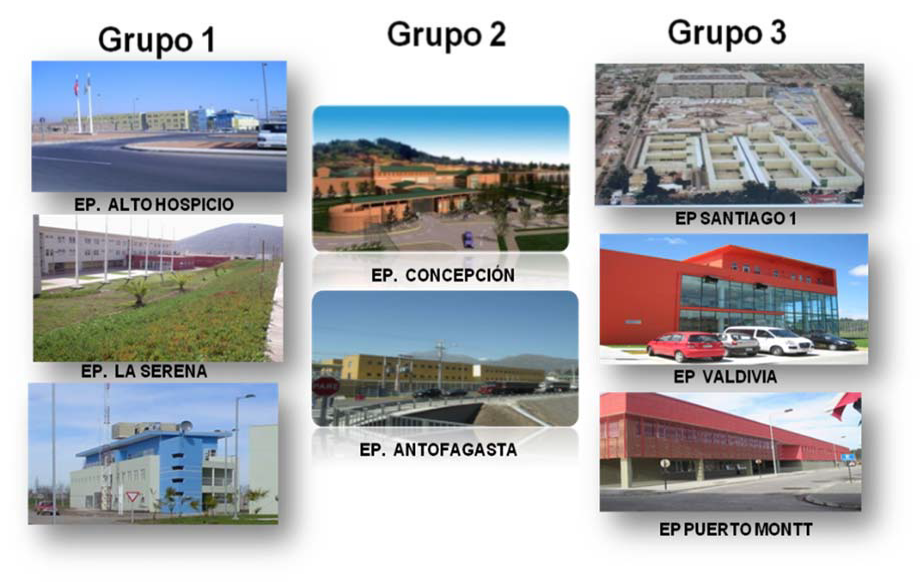 Grupos 1, 2 y 3(Tercer Trimestre 2021)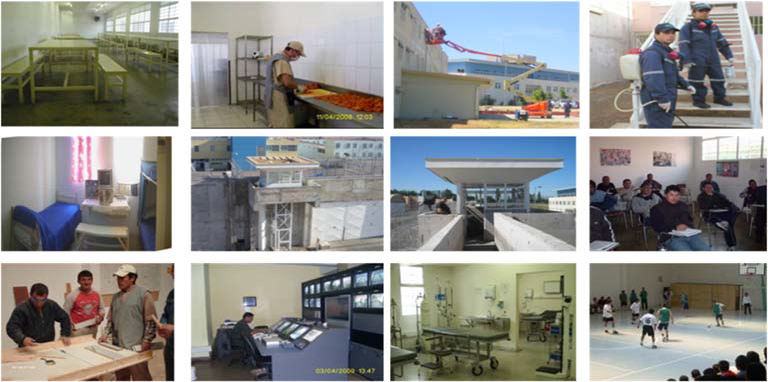 Programa de Concesiones de InfraestructuraPenitenciaria Grupo-11. 	Antecedentes Generales del ContratoNombre Obra Pública Fiscal 	“Programa de Concesiones Infraestructura Penitenciaria Grupo-1”Composición Sociedad ConcesionariaBAS S.A.LocalizaciónSodexo   Chile,   Besalco   Concesiones   S.A.   y   Sociedad   deConcesiones ChileI Región Iquique Sector HuantajayaIV Región La Serena Sector HuachalalumeVI Región Rancagua Sector La GonzalinaDecreto Supremo de Adjudicación 	D.S. MOP Nº618, de fecha 28 de marzo de 2002Publicación    Decreto    Supremo    deAdjudicación 	Diario Oficial Nº37.284, de fecha 15 de junio de 2002Suscripción    y   Protocolización    delDecreto Supremo de Adjudicación25 de julio de 2002 en Notaría de Santiago José Musalem Saffie, Repertorio Nº7.927-2002Inicio del Plazo de la concesión 	15 de junio de 2002Duración de la concesión 	40 semestres de explotaciónTérmino del plazo de concesión 	04 de enero de 2026 (DS 132/09)Inspector Fiscal de Explotación 	Sr. Jaime Lillo Toro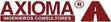 Asesoría a la Inspección Fiscal 	Axioma Ingenieros Consultores S.A.2. 	Ocupación de los Establecimientos PenitenciariosLa cuenta penal de cada Establecimiento Penitenciario es obtenida en base a la información oficial entregada por la Administración Penitenciaria de Gendarmería de Chile a cada Inspección Técnica de Explotación de la Inspección Fiscal en planilla de registro diario y es considerada a efectos de calcular el pago variable que se efectúa semestralmente a la Sociedad Concesionaria por los Internos que efectivamente pernoctaron en los penales concesionados.Conjuntamente con lo anterior, la cuenta penal de pernoctados es registrada por la Inspección Fiscal de modo de mantener un monitoreo constante sobre los porcentajes de ocupación en base a la capacidad máxima de los Recintos Penitenciarios de Alto Hospicio, La Serena y Rancagua, con el fin de alertar sobre posibles situaciones que puedan ir en desmedro de los intereses Fiscales como resultado del pago de Compensaciones por sobrepoblación.Como es de conocimiento, mediante Decreto Supremo N°271 del 13 de septiembre de 2013 en el marco del denominado Programa de Densificación de los Establecimientos Penitenciarios del Grupo1, se efectuaron modificaciones al Contrato de Concesión entre las cuales se consideró la densificación de los Recintos Penitenciarios, quedando estos con las siguientes capacidades máximas para ocupación al 100%: EP Alto Hospicio 2.351 Internos, EP La Serena 2.318 Internos y EP Rancagua 2.365 Internos.Por su parte, también se establece una nueva forma de cálculo para las Compensaciones por Sobrepoblación que el Estado estará obligado a pagar a la Sociedad Concesionaria en caso de que se supere la señalada capacidad máxima de los Establecimientos Penitenciarios, sin perjuicio de las medidas de mitigación que se establece deberán ser adoptadas por Gendarmería de Chile como son el traslado oportuno de internos a otros penales de modo de evitar la sobrepoblación de los Recintos Concesionados.Finalmente indicar que desde de los inicios de la explotación del Grupo1 de Infraestructura Penitenciaria el año2006, los porcentajes  de ocupación de los Penales se mantuvieron  dentro de su máximo permitido. Sin embargo, a contar del año 2010 se registraron situaciones en las que se excedió el límite de ocupación permitido por Bases, en lo especifico para el EP de Rancagua posterior al terremoto del 27-02-10 y para el EP de Alto Hospicio también posterior al terremoto del 01-04-14 y 02-04-14, Recinto Concesionado que además recibió población femenina trasladada desde el penal de Iquique no contemplada en el proyecto original.Sin perjuicio de lo expuesto, puede reportarse que con la entrada en vigencia en julio de 2014 de las nuevas capacidades contempladas según Decreto Supremo N°271 del 13-09-13 la situación se dio por subsanada, no registrando el Grupo1 a la fecha nuevas situaciones de pago por Compensación de Sobrepoblación.A mayor abundamiento se presentan a continuación los registros del Grupo1 respecto de porcentajes de ocupación, pagos históricos por compensación, promedio de internos por Recinto Penitenciario y NDI (Número diario de internos) del trimestre reportado.Registro de Pagos Históricos Compensación por Sobrepoblación:Porcentaje de Ocupación:Ocupación Promedio Mensual Tercer Trimestre 2021:Resumen Cuenta Desencierro Pernoctados, informados por Gendarmería de Chile, Mes de julio de 2021Promedio Mensual 	2.239 	Promedio Mensual 	1.898 	Promedio Mensual 	2.077Resumen Cuenta Desencierro Pernoctados, informados por Gendarmería de Chile, Mes de agosto de2021Promedio Mensual 	2.290 	Promedio Mensual 	1.928 	Promedio Mensual 	2.065++Resumen Cuenta Desencierro Pernoctados, informados por Gendarmería de Chile, Mes de septiembre de 2021Promedio Mensual 	2.289 	Promedio Mensual 	1.944 	Promedio Mensual 	2.059Pagos al Concesionario (Modelo de Negocio):El modelo de negocios del presente Contrato de Concesión comprende una asociación público-privada en donde el Estado compromete el pago de Subsidios que son pagados por el Ministerio de Justicia a cambio de la prestación de servicios básicos y de mantención por parte del Concesionario durante toda la etapa de explotación. El pago de Subsidios se realiza con frecuencia semestral y considera diferentes conceptos de pago como son: Subsidio Fijo a la Construcción, Subsidio Fijo a la Operación, Pago Variable por Numero Promedio de Internos, Pagos por obras Adicionales y Compensación por Sobrepoblación.Se desglosan a continuación los montos determinados para pago de subsidios al Concesionario al mes de septiembre de 2021 por el período de explotación transcurrido durante el primer semestre de 2021.Valor UF al 30-09-21, igual a $30.088,37.3.   Indicadores del Contrato3.1  Servicio de Reinserción SocialPrestaciones o Actividades de Reinserción Social (Acumulado al mes de agosto 2021)Resumen de Cumplimiento de Indicadores(*). Indicadores y/o Resultados de medición anual según numeral 2.8.2.4.5.de las Bases de Licitación. A partir del D.S N°271 en relación a indicadores contractuales del Servicio de Reinserción Social, el numeral 8.3.7.5 del citado documento modifica la regulación contenida en el literal b) del artículo 2.8.2.4.5.6 en el cual se elimina la regulación contenida en la viñeta 2 del citado literal: “Se cuenta con un diagnóstico laboral regional actualizado al menos cada dos años”.(**)  Cumplimiento de indicadores contractuales 2020 en evaluación.   Subprograma LaboralResumen de trabajadores internos condenados (e imputados si corresponde), acumulado al mes de agosto de 2021.Dentro de las modalidades de trabajo se establece también la modalidad de microempresarios, pero en el Grupo1 no existen microempresas trabajando.   Subprograma Educación (acumulado al mes de agosto 2021)1 PO 2021: AH: 1497 – LS: 1490 – RA: 1803. (Cifras referenciales, sin aprobación de Genchi e IF)3.2  Servicio de SaludEl Servicio de Salud, cuenta con 1 indicador por cada Establecimiento Penitenciario.	Anualmente se deberá mantener o disminuir el promedio de cinco días de estadía de hospitalización en  los  hospitales  externos  por  motivos  de  salud,  quedando  exentas  de     este  cómputo  las intervenciones quirúrgicas mayores de urgencia, las atenciones a los enfermos crónicos y terminales, lesionados en el momento de la aprehensión, enfermos traumatológicos, realización de exámenes de resolución secundaria y terciaria, atenciones por patologías AUGE, los accidentes laborales que deben ser cubiertos por la ley 16.744 y las derivaciones al Hospital Penitenciario.Durante la etapa de Explotación, el indicador del Servicio de Salud ha presentado 100% cumplimiento. Resumen de IndicadoresResumen de RequerimientosNota: *Considera los requerimientos incorporados mediante DS N°121 de fecha 06 de noviembre de 2017 en el Establecimiento Penitenciario de AltoHospicio.Cobertura Médica:Nota: * Se considera la información al mes de agosto de 2021, la información correspondiente al mes de septiembre se encuentra en proceso de elaboración.Nota: * Se considera la información al mes de agosto de 2021, la información correspondiente al mes de septiembre se encuentra en proceso de elaboración.Nota: * Se considera la información al mes de agosto de 2021, la información correspondiente al mes de septiembre se encuentra en proceso de elaboración.3.3  Servicio de AlimentaciónEsta área tiene como principal objetivo, entregar alimentación diaria a la totalidad de Internos y al 100% de los funcionarios de Gendarmería de Chile, que cumplen jornada laboral en los horarios de entrega de las comidas, de cada uno de los Establecimientos Penitenciarios del Grupo-1. Asimismo, cabe destacar se contemplan la atención alimenticia a los lactantes hijos de Internas menores de hasta dos años de edad. Por otra parte, también se incluye la entrega de alimentación especial (dietas) a aquellas personas, tanto funcionarios de Gendarmería de Chile como Internos, que por prescripción médica lo requirieran.Este servicio es monitoreado a través del desarrollo de cuatro indicadores contractuales, sin perjuicio de la permanente fiscalización y control en cada Establecimiento Penitenciario. Los indicadores definidos para este servicio en las bases de Licitación del presente contrato son:	Entrega Oportuna y Puntual	Evaluación Nutricional	Análisis Proximal Microbiológico y de Gramaje	Encuesta de Satisfacción.Encuesta de Satisfacción: mediante Decreto Supremo N°271 de fecha 13.09.2013, se ha establecido como nuevo instrumento de control el indicador Encuesta de Satisfacción, eliminando el anteriormente definido Test Sensorial, la cual tiene como principal objetivo medir la calidad integral del servicio prestado a los funcionarios de Gendarmería de Chile, que cumplan la jornada laboral en los horarios de las comidas, en cada uno de los Establecimientos Penitenciarios de la presente concesión.Considerando que este instrumento de medición está enfocado en evaluar el servicio de alimentación entregado a los funcionarios de Gendarmería de Chile en un conjunto de ítems a valorar por los usuarios, abordando los siguientes aspectos:Alimentación: Presentación de las comidas, variedad del menú, temperatura de las comidas, sabor de las comidas, tamaño de la porción.Servicio: Amabilidad en la atención, agilidad en la atención, presentación del personal.Recinto: Es confortable y acogedor, limpieza del comedor, limpieza del autoservicio. Conforme a lo solicitado por Gendarmería de Chile, se llevó a cabo la primera aplicación los días 29 y 30 de junio, próxima aplicación está definida para el mes de noviembre de 2021.El indicador Análisis Proximal, Microbiológico y de Gramaje, de acuerdo a la calendarización solicitada porGendarmería de Chile las próximas fechas corresponden a los meses de septiembre y noviembre.Asimismo, el indicador Evaluación Nutricional, para el presente año no ha presentado modificaciones en su desarrollo, por lo que se llevó a cabo el primer ejercicio definido para el mes de junio, los resultados indican cumplimiento del indicador, próxima aplicación para diciembre.Por otra parte, cabe mencionar que las metas de cumplimiento para cada indicador son diferentes y claramente definidas para cada uno de ellos.Para aquellas mediciones que no cumplieron con lo establecido en las bases de Licitación, se envió la respectiva propuesta de multa al Director General de Concesiones de Obras Públicas. A la fecha se han cursado 64 multasa este servicio, siete de las cuales se han propuesto por bajo estándar, las restantes correspondieron  a incumplimiento de indicadores.Indicadores de Gestión TrimestrePeriodo Informado Trimestre junio-julio-agostoNota: Para el cumplimiento de los indicadores y estadísticas del servicio se contempló para el trimestre jun-ago, en virtud que los registros del mes de septiembre se encuentran en desarrollo a la fecha de emisión del presente informe.Cobertura de raciones entregadas TrimestrePeriodo Informado Trimestre junio-julio-agostoNota: Una ración considera desayuno, almuerzo y cena.Cada Ración de 2.400 Kcal diarias, se conforma de los siguientes servicios y preparaciones:	Desayuno: porción liquida (té, café y/o leche), pan con acompañamiento (Fiambres, mermeladas, etc.).	Almuerzo y Cena: ambos conformados  por una entrada (generalmente  algún tipo de ensalada de la estación), plato de fondo, postre, pan.	Adicionalmente la minuta correspondiente a los funcionarios de Gendarmería de Chile incorpora un vaso de jugo de acuerdo a las modificaciones realizadas según Decreto Supremo Nº381 del 27 de octubre de2010 que sanciona la resolución DGOP Nº4006 de 2006.3.4         Servicio de MantenciónServicio de Mantención Infraestructura y Equipamiento de SeguridadEl Servicio de Mantenimiento está orientado a dar cumplimiento a los objetivos básicos de asegurar la operatividad y funcionalidad de toda la infraestructura durante todo el período de concesión, y se materializa en el Plan de Conservación de la Obra (PACO), el cual es elaborado por la Sociedad Concesionaria y aprobado por el Inspector Fiscal.Estas actividades están desarrolladas dentro del concepto de Mantenimiento Preventivo; el cual se referirá a intervenciones periódicas previstas en el Plan de Mantenimiento originadas en la experiencia, recomendaciones de los fabricantes, recomendaciones del instalador, reglas del arte y reglamentos vigentes, así como también a intervenciones de mantenimiento generadas por parámetros de funcionamiento (horas de uso, temperatura, u otras variables de control).Por otra parte, existen actividades que son elaboradas bajo un concepto de Mantenimiento Correctivo y que son generadas por caminata de inspección, alarma de un equipo; llamado telefónico (Call center) o una petición escrita de la Inspección Fiscal o de otro servicio del Operador; defecto detectado en inspecciones asociadas a Mantenimiento Preventivo (inspección visual y sistemática, controles rutinarios); daño intencional detectado y certificado por la Inspección Fiscal; fuerzas de la naturaleza (descargas atmosféricas, terremotos, etc.) o fuerza mayor (evento crítico); y desperfecto asociado a un defecto de construcción, de proyecto o fabricación donde el Operador exigirá las garantías a quién corresponda (proyectista-constructor o proveedor).Las tablas que a continuación se detallan, representan la Ejecución del Plan de Conservación de las Obras del correspondiente trimestre:3.5.        Servicio de Mantención Equipamiento Estándar3.5.1 Establecimiento Penitenciario de Alto Hospicio.En cumplimiento del artículo 1.10.2.1 de las Bases de Licitación, en el mes de enero se dio inicio a programas mensuales de mantenimiento de equipamiento estándar correspondientes al año 2021, los cuales fueron remitidos y aprobados previa corrección a las observaciones emanadas por la Inspección Fiscal, en los plazos establecidos en el artículo anteriormente citado.Con respecto a la gestión y ejecución de las actividades preventivas, durante el tercer trimestre del año 2021, éstas fueron realizadas en base a los programas anuales de mantención del equipamiento estándar. En él, se aprecia una disminución en las actividades correctivas efectuadas en relación al trimestre anterior.En la siguiente tabla, se detalla la cantidad de actividades preventivas y correctivas, como también las horas hombres generadas durante los meses de junio 2021 a agosto de 2021. Respecto al mes de septiembre esta información se encuentra en proceso.Órdenes de Mantenimiento E.P. Alto Hospicio 3er Trimestre año 2021.(*) Este cuadro considera la información al mes de agosto 2021, dado que la información correspondiente al mes de septiembre seencuentra en proceso de elaboración.3.5.2. Establecimiento Penitenciario de La Serena.Durante el tercer trimestre del año 2021, la Sociedad Concesionaria realizó las actividades conforme lo establecen las Bases de Licitación referidas a los programas anuales de mantención del equipamiento estándar, siendo estas fiscalizadas por personal en terreno.En la siguiente tabla, se detalla la cantidad de actividades preventivas y correctivas, como también, las horas hombres generadas durante los meses de junio de 2021 a agosto de 2021. Respecto al mes de septiembre esta información se encuentra en proceso.Órdenes de Mantenimiento E.P. La Serena 3er Trimestre año 2021.(*) Este cuadro considera la información al mes de agosto 2021, dado que la información correspondiente al mes de septiembre se encuentra en proceso de elaboración.3.5.3 Establecimiento Penitenciario de Rancagua.Órdenes de Mantenimiento E.P. Rancagua 3er Trimestre año 2021.Las actividades de Mantenimiento Preventivo, referidas a intervenciones periódicas previstas en el Plan de Mantenimiento originadas en la experiencia, recomendaciones de los fabricantes, recomendaciones del instalador, reglas del arte y reglamentos vigentes, así como también a intervenciones de mantenimiento generadas por parámetros de funcionamiento (horas de uso, temperatura, u otras variables de control), se realizaron en cumplimiento del artículo 1.10.2.1 de las Bases de Licitación.En la siguiente tabla, se detalla la cantidad de actividades preventivas y correctivas, como también, las horas hombres generadas durante los meses de junio de 2021 a agosto de 2021. No hubo variación en la cantidad de mantenciones correctivas efectuadas, respecto al trimestre anterior. Respecto al mes de septiembre estainformación se encuentra en proceso.(*) Este cuadro considera la información al mes de agosto 2021, dado que la información correspondiente al mes de septiembre seencuentra en proceso de elaboración.La Sociedad Concesionaria ha hecho entrega oportuna de los planes semanales e información requerida para una oportuna fiscalización en terreno.3.6.        Servicio de Aseo y Control de Plagas.El servicio de Aseo y Control de Plagas tiene como objetivo principal el orden y la limpieza, así como también el mantener libre de plagas todas las instalaciones pertenecientes a cada Establecimiento Penitenciario del Grupo 1, dando cumplimiento a lo descrito en las Bases de Licitación del Contrato.En la siguiente tabla se informa la cantidad de residuos sólidos asimilables a domiciliarios y hospitalarios, eliminados en cada uno de los Establecimiento Penitenciario del Grupo 1, durante los meses de junio a agosto2021, respecto al mes de septiembre esta información se encuentra en proceso.Servicio de Aseo y Control de Plagas.Fuente: Información entregada por la Sociedad Concesionaria BAS S.A.Nota 1:(*)    Los datos correspondientes al mes de Septiembre año 2021, se encuentran en proceso de envío por parte de la SociedadConcesionaria BAS.S.A.(**) Datos acumulados al periodo en análisis Junio – Agosto año 2021.3.7         Servicio de lavanderíaLa formación de hábitos de higiene y la presentación personal son aspectos de gran relevancia para lograr una verdadera rehabilitación y facilitar el proceso de Reinserción Social.Enmarcado en esta premisa, disponer de ropa limpia se torna un requisito fundamental. Para esto, la SociedadConcesionaria pone a disposición de los internos un completo Servicio de Lavandería que semanalmente atiende sus necesidades dentro de lo establecido en las Bases de Licitación. Este servicio contempla el retiro de las prendas de vestir y de cama de los internos desde los módulos de reclusión y su posterior devolución desde la unidad de lavandería. En dicha unidad las prendas son sometidas a un proceso de lavado, secado y planchado, según corresponda.El servicio de lavandería  funciona con personal  interno  y externo,  y se convierte  en una instancia  paracontratación, formación y capacitación de internos.Estadísticas de lavados 3er Trimestre 2021Nota: * Información entregada por la Sociedad Concesionaria, se considera la información al mes de agosto de 2021, la información correspondiente al mes de septiembre se encuentra en proceso de elaboración.3.8         Servicio de EconomatoEl Servicio de Economato tiene como objetivo disponer para la venta a los internos y sus visitas, diferentes productos de uso o consumo habitual, como alimentos, infusiones y bebidas, cigarrillos, productos de aseo personal, productos de paquetería, vestuario y otros; que sean autorizados por la Inspección Fiscal y cuenten con el pronunciamiento de la Administración Penitenciaria respecto a si dichos productos atentan contra la seguridad del Establecimiento Penitenciario.El Servicio de Economato está dirigido a la totalidad de los internos y sus visitas, siendo además extensivo a los funcionarios de Gendarmería de Chile.3.8.1      Estadísticas de ventas 3er Trimestre 2021Ventas netas ($) Servicio Economato Establecimiento Penitenciario Alto Hospicio.Ventas netas ($) Servicio Economato Establecimiento Penitenciario La Serena.Ventas netas ($) Servicio Economato Establecimiento Penitenciario Rancagua.Nota: * Información entregada por la Sociedad Concesionaria, se considera la información al mes de agosto de 2021, la información correspondiente al mes de septiembre se encuentra en proceso de elaboración.Resumen de Propuestas y Aplicación de Multas en4.período de Explotación (2006 – septiembre 2021)Programa de Concesiones de InfraestructuraPenitenciaria Grupo-2Antecedentes Generales del ContratoNombre del Contrato 	Programa de Concesiones de Infraestructura Penitenciaria, Grupo 2Sociedad Concesionaria 	Sociedad Concesionaria de Cárceles Grupo 2 S.A.Decreto de Adjudicación 	D.S. MOP N°119 del 02 de febrero de 2010Inicio de la Concesión 	17 de abril de 2010Plazo de la Concesión 	30 semestres desde la última autorización de A.P.S.Término Concesión 	Segundo semestre año 2028Establecimientos Penitenciarios delGrupoEstablecimiento Penitenciario de Alta Seguridad de Concepción.Establecimiento Penitenciario de Mediana Seguridad Antofagasta.Superficie Concesión 	EP Concepción. 34.869 m² aproximados.EP Antofagasta. 35.518 m² aproximados.Clasificación de Seguridad 	EP Concepción. Alta seguridadEP Antofagasta. Mediana seguridadInspector Fiscal de Explotación 	Sr. Yair Varas Rojas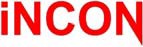 Ingenieros Consultores Alejandro Brulé E.I.R.LAsesoría a la Inspección FiscalEl proyecto objeto de la presente concesión, denominado “Programa de Concesiones de Infraestructura Penitenciaria – Grupo 2”, contempló la Habilitación de la Infraestructura, entre otros aspectos, la ejecución de las instalaciones de seguridad y corrientes débiles, la provisión de equipamiento estándar y de seguridad, la habilitación de todas las áreas destinadas a la prestación de los servicios, el primer mantenimiento y puesta en marcha de los equipos críticos. Asimismo, la Concesión considera la mantención y conservación de la Infraestructura y la prestación de servicios de Alimentación, Lavandería, Aseo y Control de Plagas, Salud, Reinserción Social y Economato en los siguientes Establecimientos Penitenciarios:Establecimiento Penitenciario de Mediana Seguridad Antofagasta, Región de Antofagasta, ubicado en el sector denominado La Negra-Salar El Carmen, en la comuna de Antofagasta y que dista aproximadamente 20 kilómetros de la Plaza de Armas de la ciudad de Antofagasta.Establecimiento Penitenciario de Alta Seguridad Concepción, Región del Biobío, ubicado en el sector El Manzano de la comuna de Concepción, dentro del límite de su área urbana y que dista aproximadamente 10 kilómetros de la Plaza de Armas de la ciudad de Concepción.Situación del Contrato ConcesionadoConcepción:El Establecimiento Penitenciario de Concepción se encuentra emplazado en Camino a Penco N°450, aproximadamente a 10 km del centro de la ciudad.Dicho Establecimiento, se encuentra en etapa de operación con la prestación total de los servicios, con una población penal de 1.055 internos, correspondiente a un de 88,76 % de su capacidad durante el tercer trimestre del año en curso.En el área de Infraestructura, la Inspección Fiscal de Explotación en conjunto con el Ministerio de Justicia y la Sociedad Concesionaria han implementado mejoras, con el fin de incorporar una nueva red de iluminación del Establecimiento Penitenciario, tendientes específicamente a mejorar la eficiencia energética del actual sistema, como a la vez, dar una mayor cobertura luminaria.Antofagasta:Actualmente el Establecimiento se encuentra en plena fase de operación con la prestación total de los Servicios, con una población penal de1.320 internos, correspondiente a un 113,76 % de su capacidad durante el tercer trimestre del año 2021.El Decreto Supremo N°340 del 07 de julio de 2014, sancionó incorporar al contrato de Concesión, para su conservación, mantenimiento, explotación y operación, el sistema de impulsión de aguas tratadas del Establecimiento Penitenciario de Antofagasta.Sentencias y Fallos Arbitrales:Este ítem informa el estado de las reclamaciones que presenta hasta el día de hoy el Programa de Concesiones de Infraestructura para el Grupo Dos:RECLAMACIÓN POR DEFICIENCIAS DEBIDAS A SUELOS SALINOS POR LA SOCIEDAD CONCESIONARIA (Demanda Declarativa)Fecha de presentación de la demanda: 14 de marzo 2014ESTADO: FalladaArgumentos Sentencia: El incumplimiento del MOP conforme se ha acreditado en la CAUSA se materializa en tres ítems: (i) no observó las medidas de diseño que debían tomarse debido a la salinidad del suelo y una construcción inapropiada a dicha circunstancia, (ii) las diferentes deficiencias constructivas constatadas por las partes durante el proceso de revisión del EPA que no fueron debidamente reparadas por el MOP y que aún padece el Establecimiento Penitenciario, y (iii) los defectos de diseño, construcción y capacidad de la Planta de Tratamiento de Aguas Servidas.-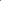 Implementación: Actualmente se encuentra ejecutándose tanto con la Dirección General de Concesiones de Obras Públicas como con la Sociedad Concesionaria, la implementación de las obras ordenadas por la sentencia.DETALLES RECLAMACIÓN DE MULTAS CURSADAS POR EL MOP A LA SOCIEDAD CONCESIONARIA.-Fecha de presentación de la demanda: 30 de septiembre 2016. ESTADO: FalladaLa H. Comisión Arbitral acogió parcialmente la demanda de la Sociedad concesionaria ordenando lo siguiente:a) Se ordena al MOP rebajar la multa cursada mediante Resolución Exenta DGOP N° 878 de 10 de marzo de2014 a un monto de UTM 780.b) Se ordena al MOP: dejar sin efecto la multa cursada mediante Resolución Exenta DGOP N°4862 de 16 de noviembre de 2015.c) Se ordena al MOP dejar sin efecto la multa cursada mediante Resolución Exenta DGOP N° 1251 de 9 de abril de 2014.d) Se ordena al MOP dejar sin efecto la multa cursada mediante Resolución Exenta DGOP N°1240 de 9 de abril de 2014.e) Se ordena al MOP restituir a la Sociedad Concesionaria los montos pagados en virtud de las Multas N°2, N°3 y N°4, con su debido reajuste.Se rechaza en todo lo demás la demanda de la SC, cada parte pagará sus costas.DETALLES RECLAMACIÓN DE MAYORES COSTOS DEMANDADOS POR LA SCFecha de presentación de la demanda: 04 de agosto de 2016. Cuantía total demandada asciende a $998.612.881.ARGUMENTOS: La demanda se funda en los supuestos mayores costos y gastos que la SC tuvo que soportar por incumplimientos contractuales del MOP. (producidos en el proceso de habilitación del Establecimiento Penitenciario Antofagasta).ESTADO: Falladala H. Comisión Arbitral dictó sentencia, en que acoge parcialmente la demanda interpuesta por la Sociedad Concesionaria, en cuanto se condena al MOP a pagar un monto de $453.266.155 por los conceptos de revisión de infraestructura; revisión y certificación de red de incendio; contratación de informe Ruz sobre mecánica de suelos; por la contratación de camiones aljibe para la extracción de aguas servidas; por mayores costos asociados a la extensión del período de habilitación, más los intereses corrientes para operaciones no reajustables menores a 90 días y de más de UF 5000 que se devenguen desde la notificación de la sentencia hasta el pago efectivo de la deuda.Se rechaza la demanda interpuesta por la Sociedad Concesionaria en todas sus demás partes.No se condena en costas al MOP por no haber sido totalmente vencido, de manera que cada parte soportará sus propias costas y las comunes por mitades.I. 	Ocupación:Al igual que en los otros grupos que conforman el Programa de Concesiones de Infraestructura Penitenciaria, la cuenta penal de cada Establecimiento Penitenciario es obtenida en base a la información oficial entregada por la Administración Penitenciaria de Gendarmería de Chile a cada Inspección Técnica de Explotación de la Inspección Fiscal en planilla de registro diario y es considerada a efectos de validar el pago de subsidios semestrales a la Sociedad Concesionaria por los Internos que efectivamente pernoctaron en los penales concesionados.Conjuntamente a lo anterior, la cuenta penal de pernoctados es utilizada por la Inspección Fiscal a objeto de efectuar un monitoreo constante de los porcentajes de ocupación en base a la capacidad de diseño establecida en las Bases de Licitación de los Recintos Penales de Antofagasta y Concepción, de modo de alertar a la autoridad penitenciaria sobre posibles situaciones que puedan ir en desmedro de los intereses Fiscales, como resulta el pago de compensaciones por sobrepoblación, esto sin perjuicio, de que el traslado y control de la población penal recae única y exclusivamente en la figura de Gendarmería de Chile.Es del caso señalar que desde los inicios de la explotación del Grupo-2 de Infraestructura Penitenciaria, los porcentajes de ocupación de los centros penales asociados al programa en comento se han mantenido dentro del porcentaje de ocupación establecido en las Bases, por lo cual, en la actualidad el Ministerio de Justicia no ha incurrido en el pago de compensaciones por sobrepoblación al concesionario.Registro de pagos Históricos compensación por sobrepoblación.Porcentajes de ocupación último día septiembre 2021Nota: El porcentaje de ocupación está determinado considerando una capacidad actual de 1.160 internos –Antofagasta-,y 1.189 internos – Concepción.Ocupación Promedio Mensual (Trimestre):Resumen Cuenta Desencierro Pernoctados informados por Gendarmería de ChilePROGRAMA DE CONCESIONES DE INFRAESTRUCTURA PENITENCIARIA, GRUPO ‐2DESENCIERRO AÑO  2021PROGRAMA  DE CONCESIONES DE INFRAESTRUCTURA PENITENCIARIA, GRUPO ‐2DESENCIERRO AÑO 2021EP ANTOFAGASTACapacidad de Diseño 	1160Mes 	DíaNúmero deInternos% deOcupaciónMes 	DíaNúmero deInternos% deOcupación1 	1.322,00 	113,97 	1 	1.069,00 	89,912 	1.323,00 	114,05 	2 	1.069,00 	89,913 	1.322,00 	113,97 	3 	1.067,00 	89,744 	1.323,00 	114,05 	4 	1.072,00 	90,165 	1.319,00 	113,71 	5 	1.073,00 	90,246 	1.311,00 	113,02 	6 	1.073,00 	90,247 	1.313,00 	113,19 	7 	1.071,00 	90,088 	1.316,00 	113,45 	8 	1.075,00 	90,419 	1.313,00 	113,19 	9 	1.076,00 	90,5010 	1.311,00 	113,02 	10 	1.077,00 	90,5811 	1.319,00 	113,71 	11 	1.073,00 	90,2412 	1.317,00 	113,53 	12 	1.074,00 	90,3313 	1.312,00 	113,10 	13 	1.075,00 	90,4114 	1.302,00 	112,24 	14 	1.072,00 	90,1615 	1.298,00 	111,90 	15 	1.076,00 	90,5016 	1.300,00 	112,07 	16 	1.081,00 	90,9217 	1.297,00 	111,81 	17 	1.078,00 	90,6618 	1.298,00 	111,90 	18 	1.080,00 	90,8319 	1.298,00 	111,90 	19 	1.026,00 	86,2920 	1.298,00 	111,90 	20 	1.025,00 	86,2121 	1.298,00 	111,90 	21 	1.032,00 	86,8022 	1.303,00 	112,33 	22 	1.030,00 	86,6323 	1.303,00 	112,33 	23 	1.030,00 	86,6324 	1.307,00 	112,67 	24 	1.030,00 	86,6325 	1.306,00 	112,59 	25 	1.026,00 	86,2926 	1.301,00 	112,16 	26 	1.039,00 	87,3827 	1.304,00 	112,41 	27 	1.039,00 	87,3828 	1.298,00 	111,90 	28 	1.012,00 	85,1129 	1.305,00 	112,50 	29 	1.012,00 	85,1130 	1.310,00 	112,93 	30 	1.011,00 	85,0331 	1.311,00 	113,02 	31 	1.010,00 	84,95Sumatoria Promedio 1ª Quincena Promedio 2ª QuincenaPromedio40.558,001.315 	113,341.302 	112,271.308 	112,79Sumatoria Promedio 1ª Quincena Promedio 2ª QuincenaPromedio32.653,001.073 	90,231.035 	87,051.053 	88,59Días de Sobrepoblación	0Días de Sobrepoblación	0PROGRAMA  DE CONCESIONES DE INFRAESTRUCTURA PENITENCIARIA, GRUPO ‐2DESENCIERRO AÑO 2021Página 31 de 67Pagos al Concesionario (Modelo de Negocio):El pago de subsidios a la Sociedad Concesionaria se contempla de acuerdo con lo estipulado en las Bases de Licitación del Grupo-2 para ser realizado bajo una frecuencia semestral, por el Ministerio de Justicia y considera distintos conceptos de pago como son; Subsidio Fijo a la Operación y Pago Variable a la Operación.Al Ministerio de Justicia, le correspondió realizar el pago a la Sociedad Concesionaria en septiembre de 2021. De acuerdo con lo anterior, el siguiente cuadro detalla el último pago de subsidios realizado por parte delMinisterio de Justicia a la Sociedad Concesionaria, en septiembre de 2021.Período PagadoDescripción dePagoEstablecimientoPenitenciario AntofagastaEstablecimientoPenitenciario ConcepciónTotal ($)Septiembre 2021 aMarzo 2022Subsidio Fijo a la operaciónMonto en UF    Monto en $ 	Monto en UF 	Monto en $72.562,959 	2.159.302.411 	72.562,959 	2.159.302.411 	4.318.604.823Primer semestre de  subsidio variable a15.466,913 	460.258.829 	13.750,063 	409.169.425 	869.428.2542021la operaciónPrimer semestre de  Pago por obras865,462 	25.754.107 	0,000 	0 	25.754.1072021Periodo de pago Septiembre 2021 a Marzo 2022adicionalesBase Imposible 	88.895,334 	2.645.315.347 	86.313,022 	2.568.471.836 	5.213.787.183Iva afecto SFO y16.890,000 	502.609.916 	16.399,000 	488.009.649 	990.619.564SVOTotal Afecto 	105.785,334 	3.147.925.263 	102.712,022 	3.056.481.485 	6.204.406.748PagoPrimer semestre de  compensación por0 	0 	0 	0 	02021sobrepoblaciónII. 	Indicadores del Contrato:1. 	Servicio de Reinserción Social Grupo 2Indicadores y resultados requeridos por Base de LicitaciónFuente: Indicadores y/o resultados de medición anual, según indicaciones de las Bases de Licitación Grupos 2, numeral2.4.2.4.5.Prestaciones o Actividades de Reinserción SocialResumen de Indicadores Subprograma LaboralResumen de trabajadores internos condenados (e imputados si corresponde, al mes de septiembre)	Subprograma Educación2.    Servicio de SaludEl Servicio de Salud tiene como objetivo general mantener a la población de internos en condiciones normales de salud, brindando una atención oportuna al interior del penal y promoviendo campañas destinadas a la prevención.El Servicio cuenta con 3 indicadores y 34 requerimientos mínimos que deberán ser respetados por la SociedadConcesionaria para la prestación de este servicio para cada Establecimiento Penitenciario.El primer indicador establece mantener o disminuir el promedio de cinco días de estadía de hospitalización en los Hospitales Externos por motivos de salud. El segundo indicador los internos condenados con un año de permanencia, deben tener realizado el EMPA, dentro de los primeros 60 días de cumplido el año; y el tercer indicador determina que la atención externa no deberá superar de 50 anuales por Unidad Penal.Resumen de IndicadoresDurante la etapa de Explotación para el Establecimiento Penitenciario de Concepción, el indicador del EMPA Anual para el año 2014 presentó el 99% de cumplimiento, mediante ORD. 055 del 06 de febrero de 2015, se notificó al Concesionario la No conformidad.Para el año 2015 presentaron el 99,6% de cumplimiento en el indicador del EMPA Anual, mediante ORD. 124 del 01 de marzo de 2016, se notificó al Concesionario la No conformidad respectiva.En el Establecimiento Penitenciario de Antofagasta para el año 2015, la Sociedad Concesionaria presentó el96,6% de cumplimiento en el indicador del EMPA Anual, mediante ORD. 129 del 03 de marzo de 2016, generándose una No conformidad.Resumen de IndicadoresResumen de Requerimientos* 1 indicador en evaluaciónCobertura Médica*Periodo de Explotación a partir del 23 de agosto de 2013.**Hasta tercer Trimestre 2021*Periodo de Explotación a partir de octubre de 2011**Hasta tercer Trimestre 20213.    Servicio de AlimentaciónEl servicio de alimentación es monitoreado a través del desarrollo de cuatro indicadores contractuales, cuyo incumplimiento hace incurrir a la Sociedad concesionaria en sanciones y multas, sin perjuicio de la permanente fiscalización y control en cada uno de los Establecimientos Penitenciarios.Los Indicadores de gestión para alimentación, definidos en las Bases de Licitación, para el presente contratoson cuatro:	Cumplimiento oportuno y puntual de la prestación del servicio de alimentación: Consiste en que todos los servicios de alimentación del día, en todos los sectores del Establecimiento Penal, deben ser servidos en los horarios establecidos, con un margen de variación máxima de 10 minutos, el que debe tener contar con un cumplimiento de un 95% mensual.	Evaluación estado nutricional: Indicador semestral que consiste en aplicar a una muestra estadísticamente representativa de internos, el índice de masa corporal (I.M.C.), a aquellos que presenten una permanencia mínima de 6 meses, con el objeto de evaluar su estado nutricional, el que deberá contar con un cumplimiento de un 50%.	Análisis Microbiológico: De acuerdo con la reglamentación sanitaria vigente, se aplica un análisis 6 veces en el año, a un número de muestra previamente establecida, de preparaciones alimenticias entregadas a internos y funcionarios, sin previo aviso y en cualquier momento de la distribución, a cargo de un organismo técnicamente acreditado, el que debe tener un cumplimiento de un 100%.	Análisis Químico Proximal y Gramajes: Según la reglamentación sanitaria vigente, se aplica un análisis 3 veces en el año, a un número de muestra previamente establecida, de preparaciones alimenticias entregadas a internos y funcionarios, sin previo aviso y en cualquier momento de la distribución, a cargo de un organismo técnicamente acreditado, el que debe tener un cumplimiento de acuerdo a la Tabla N°6, “Requerimientos nutricionales diarios, para funcionarios de Gendarmería e Internos” presente en lasBases Licitación.Indicadores de Gestión Tercer Trimestre 2021.El servicio de alimentación provee la entrega de alimentación diaria a la totalidad de los internos y de los funcionarios de Gendarmería de Chile, que están cumpliendo jornada laboral en los horarios de las comidas, así como al personal que habita en el Establecimiento Penal y que a propósito de esta condición realiza labores en el recinto objeto de la presente Concesión, incluye también la entrega de regímenes especiales a aquellas personas (funcionarios de Gendarmería o internos), que así lo requieran. Su objetivo principal, es el suministro y entrega de la alimentación acorde a estándares de calidad alimentario-nutricional, sanitaria y gastronómica, establecidos en las presentes Bases de Licitación y a la normativa vigente del Ministerio de Salud.Estadística S. Alimentación: Raciones Diarias Trimestre julio– septiembre 2021, entregadas a Internos y funcionarios Gendarmería de Chile.Cobertura de raciones entregadas en TrimestreNota: (*) Estas raciones incluyen los servicios de desayuno, almuerzo y cena, con régimen común o normal.4.    Servicio de MantenciónServicio de Mantención Infraestructura y Equipamiento de SeguridadLa principal labor del Servicio de Infraestructura es asegurar la ejecución de la totalidad de las actividades preventivas previstas en los programas anuales de mantención de la infraestructura y de los equipos y sistemas de seguridad. Dentro de su alcance comprende también evaluar y ejecutar las actividades correctivas de reparaciones y reposiciones, tanto de infraestructura como de seguridad, con el objetivo de mantener en buen estado físico y funcional de los edificios, recintos, módulos y sus instalaciones, así como, garantizar un servicio ininterrumpido, con el fin, de apoyar las labores de Gendarmería de Chile de tal manera que pueda cumplir a cabalidad su función de seguridad y vigilancia.Las actividades correctivas que no se encuentran contempladas en los programas anuales de mantención, son procesadas mediante una Solicitud de Atención Diaria (SAD), las que son generadas principalmente por losusuarios, y su origen recurrentemente proviene del desgate, uso y/o daños de los equipos o sistemas, tanto de seguridad como de infraestructura.Las actividades correctivas se efectúan tanto en horario diurno como festivos, siendo estas últimas atendidaspor personal de emergencia de la Sociedad Concesionaria disponible para dichos fines.Establecimiento Penitenciario de ConcepciónEn consideración a los requerimientos que se han realizado por concepto de obras de reparación y reposición por daños de terceros o por mantenciones no programadas, para la ejecución de trabajos de reparación y reposición conforme a los alcances del artículo 1.9.6.1.2 de las Bases de Licitación durante septiembre, se mantienen en ejecución las siguientes obras:	Reparación/reposición UPS 02 KVA CCTV M43-44.	Reparación Cámara térmica.	Reposición de Equipamiento estándar (Comedores y literas de HA).Recepcionados a la fecha:	Reposición de Equipamiento Estándar (impresoras).	Reposición de Equipamiento estándar (Contenedores de Basura).	Reposición (02) puerta de gabinete sala visitas M51.	Reparación y/o reposición de (6) Equipos Radios Portátiles.	Reposición WC oficinas GENCHI.	Reposición de pulsores y WC varios módulos.	Reposición de 2 pulsores de taza turca Baño Común Módulo 44.De igual forma, y como se ha mantenido, por motivos de falta de recursos públicos adicionales, no se evaluaron iniciativas dentro de los alcances del  artículo 1.9.13 de las Bases de Licitación.En otro ámbito, y en atención a lo señalado en las Bases de Licitación, la Inspección Fiscal de Explotación hizo entrega de la Infraestructura del Establecimiento Penitenciario de Concepción a la Sociedad Concesionaria Grupo Dos S.A., con la finalidad de dar inicio al proceso de Habilitación, por medio de anotación en el libro de Explotación de fecha 05 de enero del 2011.En consecuencia, durante este período, en el Establecimiento Penitenciario de Concepción se han realizado algunas obras en cumplimiento al artículo 1.9.3 de las Bases de Licitación, el cual establece el procedimiento para aquellas deficiencias preexistentes en la infraestructura que hayan sido informadas por la Sociedad Concesionaria, así como aquellas obras con compromiso estructural y en este sentido, se menciona que durante el período informado (julio a septiembre)  se mantienen 13 obras en evaluación.Durante este trimestre, se mantuvo el “Estado de excepción constitucional”, producto de la Pandemia por COVID-19 (Coronavirus), lo cual ha generado mantener medidas de mitigación para evitar el contagio al interior de los Establecimientos Penitenciarios del Grupo 2, no obstante, y de acuerdo a las medidas realizadas por el Gobierno, éste se levanta a contar del 01 de Octubre 2021, dejando solo la Alerta Sanitaria.En materia de fiscalización, se han desarrollado las actividades asociadas al Plan Anual de Conservación delObra 2021, de acuerdo con el estándar establecido en el presente contrato.De las actividades programadas durante el I trimestre según el Plan de Conservación de la Obra 2021, se realizaron  las  actividades  relacionadas  a la mantención  de instalaciones  eléctricas,  y revisión  de muros interiores de patios, así como la Inspección de rejas, mallas y estructuras del sistema de seguridad perimetral, y la mantención de las instalaciones sanitarias y alcantarillados.En este mismo sentido, la Inspección Fiscal ha llevado un control focalizado de las actividades críticas, y de aquellas medidas que surgen, tanto de la Sociedad Concesionaria como de GENCHI, para los soportes necesarios, que permitan que éstas se materialicen de la mejor manera posible y dentro del marco del contrato de concesión.La cantidad de órdenes de trabajo gatilladas durante los meses de julio, agosto y septiembre 2021, se detalla en el siguiente cuadro estadístico:Nota: Datos extraídos de las estadísticas de la Sociedad Concesionaria.Establecimiento Penitenciario de Antofagasta.En consideración a los requerimientos que se han realizado por concepto de obras de reparación y reposición por daños de terceros o por mantenciones no programadas, para la ejecución de trabajos de reparación y reposición conforme a los alcances del artículo 1.9.6.1.2 de las Bases de Licitación durante septiembre, se mantienen en ejecución de las siguientes obras:	Reparación de Cámara cuña N°8625.	Reparación de 7 Radios portátiles, 7 baterías y 3 cargadores.	Reposición (4) Sprinklers celdas 8, 10 y 20 Módulo 86 y Celda 45 Módulo55.	Reposición de enchufes eléctricos reforzados 14 celdas del Módulo 51 piso 3.	Reposición de luminarias reforzadas 15 celdas del Módulo 51 Piso 3. Se autorizaron las siguientes obras:	Reposición Equipamiento Estándar (adquisición de 130 colchones para internos).	Reposición Equipamiento Estándar (8 mesas del comedor del Módulo 52).	Reposición WC Celda 32 Módulo 44 y urinario Garita vigilancia N°4.De igual forma, y como se ha mantenido, por motivos de falta de recursos públicos adicionales, no se evaluaron iniciativas dentro de los alcances del  artículo 1.9.13 de las Bases de Licitación.De acuerdo con lo señalado en las Bases de Licitación, la Inspección Fiscal de Explotación hizo entrega de la Infraestructura del Establecimiento Penitenciario de Antofagasta a la Sociedad Concesionaria Grupo Dos S.A., con la finalidad de dar inicio al proceso de Habilitación, por medio de anotación en el libro de Explotación de fecha 06 de marzo de 2012.En consecuencia, durante este período, en el Establecimiento Penitenciario de Antofagasta se han realizado algunas obras en cumplimiento al artículo 1.9.3 de las Bases de Licitación, el cual establece el procedimiento para aquellas deficiencias preexistentes en la infraestructura que deben ser informadas por la Sociedad Concesionaria, así como aquellas obras con compromiso estructural y en este sentido, se menciona que durante el período informado (julio a septiembre) existe 1 obras en ejecución, 3 fueron recepcionadas y 12 se mantienen en evaluación.Durante este trimestre, se mantuvo el “Estado de excepción constitucional”, producto de la Pandemia por COVID-19 (Coronavirus), lo cual, ha generado mantener medidas de mitigación para evitar el contagio al interior de los Establecimientos Penitenciarios del Grupo 2, no obstante, y de acuerdo a las medidas realizadas por el Gobierno, éste se levanta a contar del 01 de octubre 2021, dejando solo la Alerta Sanitaria.En materia de fiscalización, se han desarrollado las actividades asociadas al Plan Anual de Conservación delObra 2021, dentro la planificación.De las actividades programadas durante el tercer trimestre según el Plan de Conservación de la Obra 2021, se realizaron las actividades relacionadas a la mantención de instalaciones eléctricas, y revisión de muros interiores de patios, así como la Inspección de rejas, mallas y estructuras del sistema de seguridad perimetral, y la mantención de las instalaciones sanitarias y alcantarillados.En este mismo sentido, la Inspección Fiscal ha llevado un control más focalizado de las actividades críticas, y de aquellas medidas que surgen, tanto de la Sociedad Concesionaria como de GENCHI, para los soportes necesarios, que permitan que éstas se materialicen de la mejor manera posible y dentro del marco del contrato de concesión.La cantidad de órdenes de trabajo gatilladas durante los meses de julio, agosto y septiembre 2021, se detalla en el siguiente cuadro estadístico:Nota: Datos extraídos de las estadísticas de la Sociedad Concesionaria.5.    Servicio de Aseo y Control de PlagasEl servicio de Aseo y Control de Plagas tiene por objetivo general mantener cada uno de los Establecimientos Penitenciarios de la presente concesión, en buenas condiciones de orden, limpieza y libre de plagas, tal cual se consigna en el artículo 1.9.6.7 de las Bases de Licitación.AseoLa  siguiente  tabla  informa  sobre  la  cantidad  de  residuos  asimilables  a  domiciliarios,  retirados  de  cadaEstablecimiento Penitenciario en el transcurso del trimestre informado:Respecto  de  los  residuos  hospitalarios  retirados  mensualmente  de cada Establecimiento  Penitenciario  a continuación se muestra la correspondiente tabla informativa:Control de PlagasEn relación con las actividades de desratización contempladas en el plan de saneamiento ambiental del servicio de control de plagas, se informa en la siguiente tabla el estado de la totalidad de las cebaderas rodenticidas en cada Establecimiento Penitenciario.6.    Servicio de LavanderíaLa formación de hábitos de higiene y la presentación personal son aspectos de gran relevancia para lograr una verdadera rehabilitación y facilitar el proceso de Reinserción Social.Enmarcado en esta premisa, disponer de ropa limpia se torna un requisito fundamental. Para esto, la Concesionaria pone a disposición de los internos un completo Servicio de Lavandería que semanalmente atiende sus necesidades dentro de lo establecido en las Bases de Licitación. Este servicio contempla el retiro de las prendas de vestir y de cama de los internos desde los módulos de reclusión y su posterior devolución desde la unidad de lavandería. En dicha unidad las prendas son sometidas a un proceso de lavado, secado y planchado, según corresponda.El servicio de lavandería funciona con personal interno y externo, y se convierte en una instancia para contratación, formación y capacitación de internos.Estadísticas de kilos lavados, ropa de internos tercer trimestre 2021:* Información entregada por la Sociedad Concesionaria7.    Servicio de EconomatoEl Servicio de Economato tiene como objetivo disponer para la venta a los internos y sus visitas, diferentes productos de uso o consumo habitual, como alimentos, infusiones y bebidas, cigarrillos, productos de aseo personal, productos de paquetería, vestuario y otros; que sean autorizados por la Inspección Fiscal y cuenten con el pronunciamiento de la Administración Penitenciaria respecto a si dichos productos atentan contra la seguridad del EP. El Servicio de Economato, está dirigido a la totalidad de los internos y sus visitas, siendo además extensivo a los funcionarios de Gendarmería de Chile.Estadísticas de ventas tercer trimestre 2021:* Información entregada por la Sociedad Concesionaria, ventas netas8.    Equipamiento EstándarEstablecimiento Penitenciario de Concepción.En cumplimiento del artículo 1.9.6.1.1 de las Bases de Licitación, en el mes de enero se dio inicio a los programas mensuales de mantenimiento de equipamiento estándar correspondientes al año 2021, los cuales fueron remitidos y aprobados previa corrección a las observaciones emanadas por esta Inspección Fiscal en los plazos establecidos en el artículo anteriormente citado.Con respecto a la gestión y ejecución de las actividades preventivas, durante el tercer trimestre del año 2021, éstas fueron realizadas en base a los programas anuales de mantención del equipamiento estándar.En la siguiente tabla, se detalla la cantidad de actividades preventivas y correctivas, como también, las horas hombres invertidas, generadas durante los meses de julio a septiembre del año 2021.Establecimiento Penitenciario de Antofagasta.Durante el tercer trimestre del año 2021, es importante mencionar que la Sociedad Concesionaria realizó las actividades conforme lo establecen las Bases de Licitación referidas a los programas anuales de mantención del equipamiento estándar, siendo estas fiscalizadas por personal en terreno.En la siguiente tabla, se detallan la cantidad de actividades preventivas y correctivas, como también, las horas hombres invertidas, generadas durante los meses de julio a septiembre del año 2021.9. 	Resumen de Multas de Explotación Grupo Penitenciario Dos, a septiembre de 2021En lo que respecta al estatus de las multas acumuladas y gestionadas por la Inspección Fiscal durante el periodo de explotación a septiembre de 2021, se informa lo siguiente:Programa de Concesiones de InfraestructuraPenitenciaria Grupo-31. 	Antecedentes Generales del ContratoNombre Obra Pública Fiscal: 	“Programa de Concesiones Infraestructura Penitenciaria Grupo 3”. Sociedad Concesionaria 	Sociedad Concesionaria Infraestructura Penitenciaria Grupo Tres S. A.Localización 	Región Metropolitana Santiago.Región de los Ríos Sector Llancahue. Región de los Lagos Sector Alto Bonito.Decreto Supremo de Adjudicación 	D.S. MOP Nº90, de fecha 6 de febrero de 2004.Publicación Decreto Supremo deAdjudicación 	Diario Oficial Nº37.827, del día 2 de abril de 2004.Inicio del Plazo de la concesión 	2 de abril de 2004Acápite 1.6.4 de las Bases de Licitación, “el Inicio del plazo de Concesión se contará desde la publicación en el Diario Oficial del Decreto Supremo de Adjudicación del Contrato de Concesión”.Duración de la concesión 	40 semestres desde la P.S.D. Término del plazo de concesión 	8 de noviembre de 2027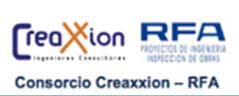 Inspector Fiscal de Explotación 	Sr. Felipe Acuña LópezAsesoría a la Inspección FiscalEstablecimientoPenitenciario 	Santiago 1 	Valdivia 	Puerto MonttPuesta enServicio ProvisoriaPuesta enServicio DefinitivaRes.  DGOP  Nº142  del19-01-07Res.  DGOP  Nº818  del15-03-07Res. DGOP Nº1260 del20-04-2007Res. DGOP Nº1891 del14-06-07Res. DGOP Nº1617 del24-05-07Res. DGOP Nº2785 del01-09-07PSD GRUPO 3 	Res. DGOP Nº3538 del 08-11-07Clasificación de Seguridad Superficie Total en m2SuperficieTotal Construida m2Clasificaciones por géneroLa presente Minuta, correspondiente al Tercer Trimestre de 2021, se enmarca en las operaciones asociadas al decimocuarto año de Explotación de los Establecimientos Penitenciarios que conforman el Programa de Concesiones de Infraestructura Penitenciaria Grupo 3: Santiago 1, Valdivia y Puerto Montt, los que fueron poblados en los meses de marzo, julio y octubre de 2007, respectivamente.Entre los beneficios más relevantes del sistema concesionado de Establecimientos Penitenciarios se pueden mencionar los planes de reinserción social, entrega de alimentación equilibrada, contrato de trabajo remunerado para internos, segregación delictual en cuanto a peligrosidad, variados talleres, visitas íntimas programadas (venusterios), atención médica, entrega de ropa fiscal, venta de productos, lavandería de ropa fiscal y personal de internos, sala cuna para lactantes de internas, etc.En lo relativo al financiamiento de las prestaciones descritas en el párrafo anterior, se informa que durante los meses de agosto y septiembre de 2021 se recibió y se envió toda la documentación necesaria para el pago correspondiente al segundo semestre de este año del Ministerio de Justicia a la Sociedad Concesionaria, de acuerdo con el siguiente detalle:1. 	Tabla de Pagos del MINJU a la Sociedad ConcesionariaRespecto de la Compensación por Sobrepoblación, cabe señalar que a raíz del inicio de la vigencia del Decreto Supremo MOP Nº272/2013 que modificó las capacidades de diseño de los Recintos y al cierre del presente informe, se puede informar que la Sociedad Concesionaria ha devengado en su favor el pago de Compensaciónpor Sobrepoblación por lo acontecido durante el período enero a junio 2021 en el Establecimiento PenitenciarioSantiago 1.Es por esta razón que el Ministerio de Justicia debió pagar el 30.09.21 el monto de UTM 51.000 por este concepto a la Sociedad Concesionaria.Las UTM 51.000 equivalen a UF 89.209,917 y $2.684.181.000.2. 	Sentencias y Fallos ArbitralesEl 29 de diciembre del 2016, el MOP dedujo un recurso de reposición a raíz de la reclamación realizada por la Sociedad Concesionaria sobre el Art. 36 de la Ley de Concesiones que fue acogida por la Comisión Conciliadora y que se refiere a absorber los costos por las reparaciones del sistema eléctrico en los E.P., sea cual fuere el origen o causa de los daños. Dicha presentación está fundada en la vulnerabilidad con que quedan los Establecimientos Penitenciarios al estar dañado su sistema eléctrico.Entre los meses de julio y septiembre de 2017, se consolidó un acercamiento entre las partes, lo que permitió llegar a un acuerdo respecto de esta reclamación.  La propuesta definitiva de conciliación entre la Sociedad Concesionaria y el MOP fue remitida en octubre al Ministerio de Obras Públicas. Considerando que este tipo de avenencias tiene un componente monetario que implica un gasto para el Estado, el ministerio lo envió a la Dirección de Presupuesto del Ministerio de Hacienda, solicitando su pronunciamiento al respecto.Finalmente, una vez refrendado por el Director General de Obras Públicas, con fecha 28 de noviembre de 2017, se emitió la Resolución Exenta N°305, con la cual se aprobaron las bases de conciliación propuestas por la Comisión Conciliadora de la Obra Pública Fiscal denominada “Infraestructura Penitenciaria, Grupo 3”.A partir del mes de marzo de 2018, la Inspección Fiscal de Explotación envió a la Sociedad Concesionaria el levantamiento realizado en forma bipartita por las respectivas ITE locales y la concesionaria en donde se cuantificaron la cantidad de elementos eléctricos dañados a reponer, cuya reposición es de su responsabilidad y a su entero costo. Por otra parte, en las instalaciones eléctricas donde no exista red eléctrica, será de responsabilidad del Ministerio de Justicia su financiamiento y por lo tanto la SC está efectuando las valorizaciones respectivas en aquellas instalaciones donde no existe red eléctrica para solicitar los recursos adicionales a dicho Ministerio.En la medida que el MINJU ha podido otorgar el financiamiento para realizar las reposiciones de cableados de alimentación eléctrica sustraídos por internos, el concesionario ha ido paralelamente instalando los equipos deiluminación y enchufes correspondientes.3. 	Ocupación de los Establecimientos PenitenciariosComo consecuencia de las mejoras establecidas en el Decreto Supremo MOP Nº272/2013 en cuanto a las nuevas capacidades de diseño de los Recintos producto de la densificación, no se había vuelto a registrar desencierro con sobrepoblación en los Establecimientos Penitenciarios del Grupo 3. Pero durante el período de enero a junio 2021 se registraron 181 días con sobrepoblación en el Establecimiento Penitenciario Santiago1, generando un pago por este concepto de UTM 51.000.Registro de Pagos Históricos de Compensación por Sobrepoblación:A continuación, a modo de referencia, se muestra la Población Penal registrada en los EstablecimientosPenitenciarios del Grupo 3, el día 30 de septiembre de 2021:Tabla de Población penal el 30-09-2021Al término del tercer trimestre de 2021, se puede mencionar que durante el trimestre Julio – Septiembre 2021 en el Establecimiento Penitenciario Santiago 1 se ha presentado una ocupación quincenal promedio superior a lo definido en el DS MOP 272/2013, lo que obliga al MINJU a pagar hasta el momento por este concepto una compensación de UTM 26.150 a la Sociedad Concesionaria en el próximo Estado de Pago del 31 de marzo de2022.La siguiente tabla refleja el detalle diario de la Población Penal desencerrada en los Recintos Penales que conforman el Grupo 3, durante el tercer trimestre de 2021:TABLA DE OCUPACION DE JULIO 2021DíaSantiago 1 	ValdiviaPuerto Monttcantidad     porcentaje 	cantidad     porcentaje 	cantidad     porcentaje1 	4.908 	122,70% 	1.080 	61,82% 	1.243 	71,31%2 	4.914 	122,85% 	1.080 	61,82% 	1.238 	71,03%3 	4.915 	122,88% 	1.077 	61,65% 	1.235 	70,85%4 	4.937 	123,43% 	1.076 	61,59% 	1.232 	70,68%5 	4.945 	123,63% 	1.076 	61,59% 	1.236 	70,91%6 	4.937 	123,43% 	1.076 	61,59% 	1.233 	70,74%7 	4.949 	123,73% 	1.079 	61,76% 	1.238 	71,03%8 	4.946 	123,65% 	1.075 	61,53% 	1.241 	71,20%9 	4.860 	121,50% 	1.073 	61,42% 	1.246 	71,49%10 	4.848 	121,20% 	1.073 	61,42% 	1.257 	72,12%11 	4.857 	121,43% 	1.079 	61,76% 	1.252 	71,83%12 	4.872 	121,80% 	1.077 	61,65% 	1.254 	71,94%13 	4.872 	121,80% 	1.081 	61,88% 	1.252 	71,83%14 	4.866 	121,65% 	1.077 	61,65% 	1.253 	71,89%15 	4.879 	121,98% 	1.076 	61,59% 	1.255 	72,00%16 	4.878 	121,95% 	1.076 	61,59% 	1.251 	71,77%17 	4.888 	122,20% 	1.075 	61,53% 	1.251 	71,77%18 	4.894 	122,35% 	1.077 	61,65% 	1.251 	71,77%19 	4.899 	122,48% 	1.079 	61,76% 	1.254 	71,94%20 	4.893 	122,33% 	1.074 	61,48% 	1.254 	71,94%21 	4.891 	122,28% 	1.076 	61,59% 	1.257 	72,12%22 	4.853 	121,33% 	1.079 	61,76% 	1.254 	71,94%23 	4.811 	120,28% 	1.080 	61,82% 	1.247 	71,54%24 	4.810 	120,25% 	1.089 	62,34% 	1.259 	72,23%25 	4.766 	119,15% 	1.089 	62,34% 	1.256 	72,06%26 	4.699 	117,48% 	1.089 	62,34% 	1.258 	72,17%27 	4.695 	117,38% 	1.088 	62,28% 	1.256 	72,06%28 	4.693 	117,33% 	1.088 	62,28% 	1.259 	72,23%29 	4.707 	117,68% 	1.088 	62,28% 	1.257 	72,12%30 	4.719 	117,98% 	1.090 	62,39% 	1.264 	72,52%31 	4.712 	117,80% 	1.080 	61,82% 	1.263 	72,46%Promedio 	4.849 	121,23% 	1.080 	61,82% 	1.250 	71,72%TABLA DE OCUPACION DE AGOSTO 2021DíaSantiago 1 	Valdivia 	Puerto Monttcantidad    porcentaje 	cantidad    porcentaje 	cantidad    porcentaje1 	4.721 	118,03% 	1.084 	62,05% 	1.266 	72,63%2 	4.729 	118,23% 	1.085 	62,11% 	1.264 	72,52%3 	4.713 	117,83% 	1.086 	62,16% 	1.266 	72,63%4 	4.708 	117,70% 	1.087 	62,22% 	1.269 	72,81%5 	4.712 	117,80% 	1.086 	62,16% 	1.264 	72,52%6 	4.729 	118,23% 	1.086 	62,16% 	1.254 	71,94%7 	4.730 	118,25% 	1.088 	62,28% 	1.256 	72,06%8 	4.737 	118,43% 	1.089 	62,34% 	1.261 	72,35%9 	4.739 	118,48% 	1.088 	62,28% 	1.262 	72,40%10 	4.735 	118,38% 	1.090 	62,39% 	1.262 	72,40%11 	4.745 	118,63% 	1.092 	62,51% 	1.265 	72,58%12 	4.748 	118,70% 	1.094 	62,62% 	1.264 	72,52%13 	4.750 	118,75% 	1.095 	62,68% 	1.262 	72,40%14 	4.757 	118,93% 	1.093 	62,56% 	1.273 	73,03%15 	4.764 	119,10% 	1.094 	62,62% 	1.277 	73,26%16 	4.775 	119,38% 	1.095 	62,68% 	1.278 	73,32%17 	4.771 	119,28% 	1.093 	62,56% 	1.276 	73,21%18 	4.774 	119,35% 	1.093 	62,56% 	1.275 	73,15%19 	4.781 	119,53% 	1.093 	62,56% 	1.274 	73,09%20 	4.798 	119,95% 	1.089 	62,34% 	1.273 	73,03%21 	4.688 	117,20% 	1.097 	62,79% 	1.276 	73,21%22 	4.689 	117,23% 	1.096 	62,74% 	1.272 	72,98%23 	4.693 	117,33% 	1.105 	63,25% 	1.277 	73,26%24 	4.688 	117,20% 	1.100 	62,97% 	1.277 	73,26%25 	4.695 	117,38% 	1.099 	62,91% 	1.281 	73,49%26 	4.696 	117,40% 	1.101 	63,02% 	1.275 	73,15%27 	4.705 	117,63% 	1.105 	63,25% 	1.272 	72,98%28 	4.702 	117,55% 	1.102 	63,08% 	1.266 	72,63%29 	4.723 	118,08% 	1.102 	63,08% 	1.264 	72,52%30 	4.731 	118,28% 	1.102 	63,08% 	1.274 	73,09%31 	4.721 	118,03% 	1.099 	62,91% 	1.276 	73,21%TABLA DE OCUPACION DE SEPTIEMBRE 2021DíaSantiago 1	Valdivia	Puerto Monttcantidad   porcentaje    cantidad   porcentaje    cantidad   porcentaje1	4.723	118,08%	1.096	62,74%	1.270	72,86%2	4.725	118,13%	1.101	63,02%	1.268	72,75%3	4.731	118,28%	1.105	63,25%	1.262	72,40%4	4.741	118,53%	1.108	63,42%	1.254	71,94%5	4.756	118,90%	1.107	63,37%	1.258	72,17%6	4.760	119,00%	1.104	63,19%	1.264	72,52%7	4.759	118,98%	1.101	63,02%	1.267	72,69%8	4.682	117,05%	1.098	62,85%	1.264	72,52%9	4.675	116,88%	1.099	62,91%	1.271	72,92%10	4.683	117,08%	1.118	64,00%	1.271	72,92%11	4.689	117,23%	1.119	64,05%	1.273	73,03%12	4.697	117,43%	1.119	64,05%	1.274	73,09%13	4.713	117,83%	1.119	64,05%	1.282	73,55%14	4.691	117,28%	1.118	64,00%	1.280	73,44%15	4.707	117,68%	1.118	64,00%	1.280	73,44%16	4.690	117,25%	1.126	64,45%	1.288	73,90%17	4.694	117,35%	1.133	64,85%	1.292	74,13%18	4.707	117,68%	1.131	64,74%	1.287	73,84%19	4.718	117,95%	1.128	64,57%	1.287	73,84%20	4.726	118,15%	1.149	65,77%	1.308	75,04%21	4.708	117,70%	1.148	65,71%	1.308	75,04%22	4.720	118,00%	1.150	65,83%	1.309	75,10%23	4.681	117,03%	1.152	65,94%	1.305	74,87%24	4.681	117,03%	1.168	66,86%	1.314	75,39%25	4.680	117,00%	1.166	66,74%	1.306	74,93%26	4.689	117,23%	1.162	66,51%	1.308	75,04%27	4.705	117,63%	1.162	66,51%	1.317	75,56%28	4.694	117,35%	1.165	66,69%	1.314	75,39%29	4.699	117,48%	1.167	66,80%	1.313	75,33%30	4.722	118,05%	1.169	66,91%	1.312	75,27%4. 	Indicadores del ContratoServicio de Reinserción Social Objetivos del Servicio de Reinserción SocialAl ser el Servicio de Reinserción Social uno de los pilares fundamentales en el trabajo que se realiza con la población penal de los establecimientos penitenciarios, es que la Sociedad Concesionaria diseña, ejecuta y monitorea programas de intervención orientados a desarrollar con el interno: habilidades, competencias y destrezas que le permitan un desempeño familiar, social y laboral exitoso en el medio libre. Por tanto, el concesionario y siguiendo la línea de trabajo establecida por Gendarmería de Chile, debe dar cumplimiento a los siguientes objetivos generales:   Atender: acción de proporcionar a los internos un conjunto de condiciones básicas en materia de infraestructura, higiene ambiental, alimentación, vestuario personal y de cama, aseo personal, atención de salud, protección de la integridad física y psicológica, facilidades de comunicación y atención espiritual.   Asistir: acción a través de la cual la Administración Penitenciaria fomenta el desarrollo de la capacidad de autogestión y demás potencialidades de las personas puestas a su disposición.   Contribuir a la Reinserción Social: acción desarrollada a través de la atención, vigilancia y asistencia mediante la cual la Administración Penitenciaria estimula el desarrollo de las condiciones personales de los individuos puestos a su disposición durante el período de permanencia y al egreso del sistema penitenciario, de forma de facilitar su reinserción social.   Grupo Objetivo del Servicio de Reinserción Social del año 2019 – 2020En la siguiente tabla se especifica el número de internos que pertenecieron al Grupo Objetivo del año 2020, donde se contabilizó el ingreso de todos los internos condenados, procesados e imputados desde el 1 de octubre del 2019 al 30 de septiembre del 2020:Tabla Grupo Objetivo del Servicio Penitenciario de Reinserción SocialFuente: Datos obtenidos del Informe Anual de Gestión del Programa de Reinserción Social año 2020.Tabla Resumen Indicadores Contractuales Servicio Reinserción Social años 2007 al 2019	1° año   : cumplimiento del 100% de los indicadores de gestión establecidos por Bases de Licitación para los establecimientos del Grupo 3.	2° año   : las unidades de Valdivia y Puerto Montt registraron incumplimientos en el subprograma laboral. Ambas multas cursadas y posteriormente pagadas por la Sociedad Concesionaria.	3° año   : el establecimiento de Puerto Montt registró el incumplimiento de dos indicadores, uno en el subprograma de adicciones y otro en el subprograma laboral. Ambos fueron multados y posteriormente pagados por la Sociedad Concesionaria.	4° año   : un total de 9 indicadores no alcanzaron el 100% de cumplimiento; 8 en el EP Valdivia y 1 en el EP Puerto Montt. Todos fueron notificados a la DGOP como propuesta de multas según lo establecido en las Bases de Licitación.	5° año   : solo el EP Valdivia registró incumplimiento de indicadores de gestión.	6° año   : EP Valdivia presentó incumplimiento en 3 indicadores de gestión establecidos por Bases deLicitación.	7° año   :  EP   Valdivia   y  Puerto   Montt   presentaron   incumplimientos   en  6   y  4  indicadores respectivamente.	8° año   : el proceso de medición se dividió en 2 etapas debido a la densificación realizada. La primera correspondió a la fase previa a la implementación de las nuevas capacidades, mientras que la segunda fue en función de las nuevas coberturas establecidas en el DS MOP N°272/13. Para ambos periodos se constató el 100% de cumplimiento en los indicadores de gestión correspondientes al EP Santiago1; en tanto, Valdivia y Puerto Montt registraron 6 y 1 incumplimientos respectivamente.	9° año   : EP Valdivia presentó incumplimiento en 2 indicadores asociados al DS MOP N°272/13, multas correspondientes a la Tabla N°6, letras c.36 y c.37 de las Bases de Licitación.	10° y 11° año     : operación que abarca desde el mes de enero del año 2016 y hasta el mes de diciembre del año 2017, la Sociedad Concesionaria ha dado cumplimiento al 100% de los indicadores de gestión señalados en las respectivas Bases de Licitación y DS MOP N°272/13.	12° año : durante el mes de julio de 2019, bajo los ORD. IFE-G3 N°437 y N°445, se proponen a laDirección General de Concesiones 4 propuestas de multas por el incumplimiento de indicadores sancionados en el Art. 1.8.5.1, número c.37 y c.39 de las Bases de Licitación, correspondientes al año de gestión 2018 de los EP Valdivia y EP Puerto Montt.	13° año : cumplimiento del 100% de los indicadores de gestión establecidos por Bases de Licitación para los establecimientos del Grupo 3.	Coberturas de Reinserción Social para el año 2021 (May. – Jul.). Prestaciones o ActividadesN/A: Actividades que no aplican para el C.D.P. Santiago 1 al ser un establecimiento de población penal compuesta por imputados.(*) Los datos incorporados han sido auditados por esta Inspección Fiscal y se encuentran actualizados al 31 de julio de 2021.Subprograma Educación(*) El Subprograma Educación no es incorporado dentro de las prestaciones del C.D.P. Santiago 1, toda vez que las actividades se encuentran dirigidas a la población penal condenada, exceptuando el apoyo escolar que se entrega a todos los imputados que lo requieran y que se hayan encontrado estudiando al momento de su detención.Resumen de trabajadores internos condenados (e imputados si corresponde):Nota: (*) Los datos incorporados han sido auditados por esta Inspección Fiscal y se encuentran actualizados al 31 de julio de 2021. Eltotal no incluye el arrastre de trabajadores vigentes del 2020.Tabla Resumen de Trabajadores civiles e internos imputados y condenados que realizan labores en los recintos Penitenciarios Concesionados al 3er trimestre del 2021.Nota:(*) Los antecedentes proporcionados reflejan la dotación actualizada al 31 de agosto de 2021. (**) Los antecedentes proporcionados reflejan la dotación actualizada al 31 de agosto de 2021. (***) Los datos entregados se encuentran actualizados al 31 de agosto de 2021.Nota: (*) Los antecedentes proporcionados reflejan la dotación actualizada al 31 de agosto de 2021.Servicio de SaludUno de los indicadores estipulados en el Contrato de Concesión (Bases de Licitación) y además en el R.S.O., dice lo siguiente: "Anualmente se deberá mantener o disminuir el promedio de cinco días de estadía de hospitalización en los Hospitales Externos por motivos de Salud, quedando exentas de este cómputo las intervenciones  quirúrgicas  mayores  de  urgencia,  las  atenciones  a  los  enfermos  crónicos  y  terminales, lesionados en el momento de la aprehensión, enfermos traumatológicos, los accidentes laborales que deben ser cubiertos por la ley 16.744 y las derivaciones al Hospital Penitenciario”. En el DS MOP N°272/2013, se agregaron las siguientes otras causales: “los enfermos inscritos en el plan ministerial de garantías de salud (AUGE, GES o similar), los internos hombres menores que necesiten atención de urgencia en hospitales externos; y los lesionados en eventos críticos, motines y causas naturales no imputables a la Sociedad Concesionaria”. En lo que va del 2021 se presenta el siguiente resumen:Con la implementación del DS MOP Nº272/2013 se optimizaron las horas de los profesionales médicos para la atención de los internos en base a las estadísticas de ocupación desde el inicio de la explotación hasta la fecha de este Decreto. Por otro lado, en el Establecimiento Penitenciario Santiago 1, se dispuso de una ambulancia en forma permanente para el traslado de los internos que a juicio del médico, así lo requiriesen, con cargo y costo de la Sociedad Concesionaria.  Este servicio deberá cumplir con un indicador anual en cuanto a tiempos de respuesta, los que se resumen en el siguiente cuadro:Tabla: Resumen Indicadores Contractuales Servicio de Salud años 2007 a 2021	Los requerimientos durante el primer año de explotación se cumplieron sólo en el Establecimiento Penitenciario  de  Valdivia,  presentándose  incumplimientos  en  el  Establecimiento  Penitenciario Santiago 1 y en Puerto Montt, correspondientes a toma de exámenes médicos en los plazos fijados y falta de acreditación del Área de Salud ante el Ministerio de Salud para Santiago 1 e incumplimiento con la cantidad de horas mínimas para la especialidad de Psiquiatría para Puerto Montt.	En el año 2008 sólo el EP Santiago 1 no cumplió con el 100% de los requerimientos, incumpliendo en la toma de exámenes médicos en los plazos fijados	En 2009, Santiago 1 no cumplió con todos los requerimientos debido a que no cumplió con la toma de exámenes médicos en los plazos establecidos. Valdivia y Puerto Montt tampoco cumplieron en relación a la cantidad de horas mínimas requeridas por especialidad.	En 2010, Valdivia y Puerto Montt no cumplieron con todos los requerimientos en lo relacionado a la cantidad de horas mínimas requeridas por especialidad.	En el año 2011, los tres establecimientos penitenciarios no cumplieron con la cantidad de horas mínimas establecidas para atención de internos.	En el año 2012, se presentaron situaciones de falta de cumplimiento oportuno en horas mínimas de atención a internos.	En el año 2013 se observó falta de cumplimiento oportuno de las horas mínimas de atención a internos, en los Establecimientos Penitenciarios de Valdivia y Santiago 1.	En el año 2014, se observó de igual forma la falta de cumplimiento oportuno de las horas mínimas de atención a internos, en los Establecimientos Penitenciarios de Valdivia y Santiago 1. Además, no se dio cumplimiento al Indicador del Servicio de Ambulancia, contabilizando los registros durante todo ese año.	En  el  año  2015,  se  pudo  constatar  en  el  Establecimiento  Penitenciario  Santiago  1  la  falta  de cumplimento de horas mínimas del Médico Director y prestación del Servicio bajo Estándar y los protocolos establecidos.	Durante los años 2016 y 2017 se mantiene el cumplimiento de los indicadores y la prestación delServicio dentro de lo establecido contractualmente.	En el año 2018 en el Establecimiento Penitenciario de Puerto Montt se pudo establecer la falta en la prestación de servicio para un interno VIH.	En el año 2019 no se presentaron incumplimientos tanto a la prestación del servicio como a los indicadores establecidos contractualmente.	En el año de 2020, no se ha presentado incumplimiento tanto de la prestación del servicio como los indicadores establecidos contractualmente.	En lo que va de 2021, no se ha presentado incumplimiento tanto de la prestación del servicio como los indicadores establecidos contractualmente.En todos los casos en que no se dio cumplimiento a los Indicadores y requerimientos establecidos en las Bases de Licitación, fueron propuestas a la Dirección General de Obras Públicas cursar las multas correspondientes. El estado que mantiene cada una de las multas asociadas al servicio puede ser verificado en el capítulo multas del presente informe.A partir del 17 enero de 2014 comenzó  a regir el Decreto  Supremo  MOP Nº272/2013,  que modificó  la distribución de horas de médicos cirujanos y especialistas, como la incorporación de la figura de un médico director  en los  Establecimientos  Penitenciarios  a partir  del trimestre  abril-junio  en adelante.  También  se incorpora la obligación por parte de la Sociedad Concesionaria, de disponer a su costo un servicio de ambulancia en el Establecimiento Penitenciario Santiago 1 para todos los internos que deban ser derivados a un establecimiento externo de salud.  Este servicio incluye un indicador de cumplimiento con el tiempo de respuesta de la ambulancia de 45 minutos como máximo en, a lo menos, el 80% del total de llamados del servicio, indicador que se evalúa, en forma anual.Coberturas del Servicio de SaludTablas con la cobertura médica años 2007 al 2021.(*) A partir del año 2014 se contabilizan todas las atenciones que realiza el paramédico.Servicio de AlimentaciónEl Servicio de Alimentación tiene como finalidad elaborar y distribuir alimentación planificada de acuerdo a recomendaciones nutricionales nacionales e internacionales, a través de platos preparados u otras preparaciones culinarias, de acuerdo a estándares técnicos y sanitarios, a la totalidad de los Internos recluidos y al 100% de los funcionarios de Gendarmería de Chile que cumplen jornada laboral en los horarios de entrega de las comidas en cada uno de los Establecimientos Penitenciarios del Grupo 3. También contempla la atención alimenticia a los lactantes menores de dos años, hijos de las Internas, así como regímenes especiales para aquellas personas que por prescripción médica requieran alimentación modificada por fines terapéuticos.Cada Ración Diaria consta de los siguientes servicios:I.   Desayuno consistente en una porción líquida (té, café y/o leche), pan con acompañamiento (embutido o fiambres, mermeladas, margarinas, otros.), con un aporte mínimo de 400 Kcal.II.  Almuerzo y Cena: ambos conformados por una entrada (algún tipo de ensalada de la estación o sopa/crema), plato de fondo de base proteica y glucídica, postre y pan, con un aporte mínimo de 1.000 Kcal cada uno.Este servicio debe cumplir con algunos requerimientos que se monitorean periódicamente a través de actividades programadas y calendarizadas y fiscalizaciones diarias, cuyo incumplimiento hace incurrir a la Sociedad Concesionaria en sanciones y multas.Indicadores de Gestión Trimestre*Pend.= pendiente resultados.Cobertura de raciones entregadas Trimestre (sólo considera período julio-agosto) de 2021Fuente: Información entregada por el Operador de la Soc. Concesionaria en cada EstablecimientoPenitenciario.Servicio de EconomatoEl Concesionario deberá implementar almacenes al interior de cada Establecimiento Penitenciario con el fin de abastecer a los internos de alimentos e insumos siempre y cuando la venta de dichos productos no atente contra la seguridad de los recintos penales. Éste elabora una lista de artículos que es presentada de manera trimestral al Inspector Fiscal con el objetivo que la revise, pudiendo aprobarla o exigir la eliminación o inclusión de uno o más productos. Además, en esta revisión se verifica que los precios máximos que cobra el concesionario no sobrepasen en un 10% a los precios de mercado, con el fin de dar cumplimiento a lo establecido en el numeral 1.10.2.10 de las Bases de Licitación.Fuente: Información entregada por la Soc. Concesionaria Grupo Tres S.A.Servicio de MantenciónEl Servicio de Mantención está orientado a dar cumplimiento a los objetivos básicos para asegurar la operatividad y funcionalidad de toda la infraestructura, equipamiento estándar y equipamiento y sistemas de seguridad durante todo el período de concesión, el cual se materializa en el Plan Anual de Conservación de las Obras (PACO-2021), cuyo función principal es mantener en buen estado físico y funcional los edificios y recintos, de manera que las condiciones de seguridad y operación sean óptimas, según el programa elaborado por la Sociedad Concesionaria y aprobado anualmente por el Inspector Fiscal.Estas actividades están desarrolladas dentro del concepto de Mantenimiento Preventivo, el que se refiere a intervenciones periódicas previstas en el dicho plan, originadas en la experiencia, recomendaciones de los fabricantes y normas técnicas.Por otra parte, existen actividades que son elaboradas bajo un concepto de Mantenimiento Correctivo y que son generadas ya sea por inspecciones realizadas, alarma de un equipo o requerimiento de Gendarmería de Chile a través de llamado telefónico (call center) o también, por desperfectos detectados en inspecciones asociadas al mantenimiento preventivo (inspección visual y sistemática, controles rutinarios, etc.), daños intencionales verificados por la Inspección Fiscal, fuerzas de la naturaleza o fuerza mayor o fallas asociadas a defectos de construcción, de proyecto, fabricación o insuficiente mantención, siendo responsabilidad del operador la reparación.Del mismo modo y de acuerdo con lo establecido en las Bases de Licitación y a requerimiento de la Inspección Fiscal, la Sociedad Concesionaria cuenta con teléfonos de emergencia que se encuentran operativos las 24 horas del día y los 365 días del año, en todos los Establecimientos Penitenciarios que conforman el Grupo 3.El control se realizó a través de fiscalizaciones diarias en terreno y supervisión de los trabajos respecto de las mantenciones preventivas contempladas en cada Plan de Conservación mensualmente, las cuales se anotan en fichas de inspección técnica como registros de fiscalización y control documental de las órdenes de trabajo que emite la Sociedad Concesionaria de las actividades realizadas en los diferentes servicios: infraestructura, equipamiento estándar y equipamiento y sistemas de seguridad.La tabla que a continuación se detalla representa la ejecución de las Mantenciones Preventivas realizadas por la Sociedad Concesionaria durante el Tercer Trimestre del año 2021, entre los meses de julio a septiembre2021.   Dicha información fue obtenida mensualmente por la Sociedad Concesionaria localmente por cadaEstablecimiento Penitenciario y fiscalizadas por la Inspección Técnica de Explotación de acuerdo al Plan Anual de Conservación de la Obra-PACO-2021.Tabla  de  Actividades  de  Mantención  Preventivas  asociadas  al  Plan  de  Conservación  de  la  ObraEstablecimientos Penitenciarios y correctivas.Grupo 3 – Tercer Trimestre de 2021Las estadísticas presentadas corresponden al cumplimiento de las actividades realizadas por la Sociedad Concesionaria  Grupo  Tres  S.A.  durante  los  meses  de  julio,  agosto  y  septiembre  2021,  las  que  fueron fiscalizadas por la Inspección Fiscal teniendo como base el Plan Anual de Conservación de la Obra, (PACO-2021) de cada Servicio de Mantención. Cabe menciona que la estadística del mes de septiembre se utilizó la información de del mes anterior por no contar con la información al cierre de la minuta, los que se actualizarán en el siguiente trimestre.Se mantiene la contingencia nacional de la pandemia del COVID-19 con la priorizaron de las actividades contempladas en los programas de mantenciones preventivas, principalmente a las instalaciones críticas de infraestructura, seguridad y equipamiento estándar, tales como: los sistemas de agua potable, alcantarillado, grupos de respaldo, equipos de climatización; sistemas de tecnovigilancia CCTV, control de detección, etc.; equipamiento de computación, central telefónica, servidores de red y estaciones de trabajo.Podemos mencionar que, durante este tercer trimestre se mantuvieron las restricciones por parte de Gendarmería para ingresar a los módulos para continuar con los programas de las pinturas de muros y cielos de la zona interna, interior de edificios, principalmente los módulos de reclusión, debido a las restricciones de las Administraciones Penitenciarias para disponer de módulos y solo se ha avanzado por pisos trasladando los internos a otros módulos o pisos superiores, debiéndose reprogramar las actividades (que son de frecuencia cuatrienal) y por otra parte la falta de funcionarios para el resguardo de la seguridad del personal de mantención como de la Inspección Fiscal.Mantenciones o Reposiciones No Contempladas en los Programas (obras menores), con recursos delMINJU:En lo que respecta a mantenciones correctivas, correspondiente a “Mantenciones o Reposiciones No Contempladas en los Programas”, podemos destacar que durante este tercer trimestre del 2021 a la fecha no se han asignado  recursos  adicionales  por parte de la Oficina  de Planificación  y Presupuesto-OPLAP  el Ministerio de Justica mediante DD.HH. justificando la falta de recursos por parte de esa Cartera.Reposiciones y reparaciones menores no contempladas en los programas con financiamiento del semestre de pago comprendido en el periodo del 31.03.21 al 29.09.2021.Durante este periodo se aprobaron y utilizaron todos los recursos disponibles para cada servicio, en la cual se priorizaron las obras menores de emergencia y las reposiciones del equipamiento estándar el 31.03.21 al29.09.2021 correspondiente este semestre de pago concluido.A raíz de las restricciones del MINJU y DD.HH., se mantendrán las priorizaciones de acuerdo a lo instruido por el Inspector Fiscal para atender situaciones de emergencia y reposición del equipamiento de celda.A partir de octubre se continuará con el proceso de valorizaciones de cotizaciones a la Sociedad Concesionaria y adquisiciones a partir de  esta Inspección Fiscal y las Administraciones Penitenciarias, instruidas por el Inspector Fiscal contempladas para los tres Establecimientos Penitenciarios del Grupo 3 de acuerdo a los numerales 13.3 y 13.4 del D.S. MOP N° 272/13 y las Bases de LicitaciónServicio de Aseo y Control de PlagasEl Servicio de Aseo y Control de Plagas, es la actividad que tiene por finalidad mejorar las condiciones de habitabilidad de los Internos y del personal que labora en los Establecimientos Penitenciarios del Grupo 3, liberando de agentes contaminantes y suciedad de toda índole de los lugares y espacios abiertos y/o cerrados.Fuente: Información entregada por la Soc. Concesionaria Grupo Tres S.A.Nota 1: (*) Se incluyen datos estadísticos de los meses entre Julio a Septiembre 2021.Servicio de LavanderíaEste Servicio está diseñado para entregar un servicio de lavado, con las consideraciones y coordinaciones que se establecen en el artículo 1.10.2.6 de las Bases de Licitación del Programa de Concesiones de Infraestructura Penitenciaria Grupo 3 y contempla el retiro de las prendas de los uniformes de internos, ropa de cama y los requerimientos de lavado de ropa personal de los internos de los módulos de reclusión hasta por 1,5 Kg. por interno y por semana y su posterior devolución desde la Central de Lavandería. En dicha unidad las prendas serán sometidas a un proceso de lavado y secado.Nota: Valores al 31 de Agosto de 20215. 	Resumen Multas Etapa de Explotación Grupo 3 a septiembre de 2021Multas por ServicioSe ha notificado a la Sociedad Concesionaria de 299 multas durante la etapa de explotación, de las cuales 25 han sido desistidas, cuyo detalle se observa en las siguientes tablas:Fuente: Asesoría de Inspección Técnica.En relación con las multas propuestas al DGC, esto es descontando las desistidas y las que se encuentran en proceso de presentación, estas se componen de la siguiente forma según el Servicio que incurrió en el incumplimiento.Fuente: Asesoría de Inspección Técnica.Resumen de Multas de Explotación Grupo Penitenciario 3, a septiembre de 2021.Estado de PagoSemestre de PagoFecha dePagoN° de días conSobrepoblaciónCompensación(UTM)Compensación ($)Nº 012do Sem 2005 (EP RA)31.03.0600$ 0Nº 021er Sem 200630.09.0600$ 0Nº 032do Sem 200631.03.0700$ 0Nº 041er Sem 200730.09.0700$ 0Nº 052do Sem 200731.03.0800$ 0Nº 061er Sem 200830.09.0800$ 0Nº 072do Sem 200831.03.0900$ 0Nº 081er Sem 200930.09.0900$ 0Nº 092do Sem 200931.03.1000$ 0Nº 101er Sem 201030.09.1012212.200$ 456.938.800Nº 112do Sem 201031.03.11909.000$ 340.146.000Nº 121er Sem 201130.09.1114114.100$ 543.653.700Nº 132do Sem 201131.03.1200$ 0Nº 141er Sem 201230.09.126600$ 23.742.000Nº 152do Sem 201231.03.1300$ 0Nº 161er Sem 201330.09.1300$ 0Nº 172do Sem 201331.03.1400$ 0Nº 181er Sem 201430.09.14898.900$ 376.505.600Nº 192do Sem 201431.03.15222.200$ 94.749.600Nº 201er Sem 201530.09.1500$ 0Nº 212do Sem 201531.03.1600$ 0Nº 221er Sem 201630.09.1600$ 0Nº 232do Sem 201631.03.1700$ 0Nº 241er Sem 201730.09.1700$ 0Nº 252do Sem 201731.03.1800$ 0Nº 261er Sem 201830.09.1800$ 0N° 272do Sem 201831.03.1900$ 0N° 281er Sem 201930.09.1900$ 0N°292do Sem 201931.03.2000$ 0N°301er Sem 202030.09.2000$ 0N° 312do Sem 202031.03.2100$ 0N° 321er Sem 202130.06.2100$ 0Total AcumuladoTotal AcumuladoTotal AcumuladoTotal Acumulado47.000$ 1.835.735.700AntecedentesAlto HospicioLa SerenaRancaguaClasificación SeguridadAltaMedianaAltaClasificación por GéneroHombres y MujeresHombres y MujeresHombres y MujeresCapacidad de Diseño1.6791.6561.689Capacidad Máxima (DS 271/13)2.3512.3182.365Población Pernoctada (al 30 de septiembre de 2021)2.2161.9722.050Porcentaje de Ocupación94,68%85,07%86,68%MesAlto HospicioLa SerenaRancaguaJulio2.2391.8982.077Agosto2.2901.9282.065Septiembre2.2891.9442.059EP -  ALTO HOSPICIOEP -  ALTO HOSPICIOEP -  ALTO HOSPICIOEP -  ALTO HOSPICIOMesDíaNúmero deInternos% deOcupaciónJULIO12.19893,49%JULIO22.20893,92%JULIO32.21594,22%JULIO42.22094,43%JULIO52.22294,51%JULIO62.22194,47%JULIO72.22994,81%JULIO82.22394,56%JULIO92.23094,85%JULIO102.22294,51%JULIO112.21794,30%JULIO122.23595,07%JULIO132.23895,19%JULIO142.24395,41%JULIO152.24695,53%JULIO162.24895,62%JULIO172.25495,87%JULIO182.25095,70%JULIO192.26096,13%JULIO202.26396,26%JULIO212.26396,26%JULIO222.26696,38%JULIO232.24895,62%JULIO242.25595,92%JULIO252.24795,58%JULIO262.25295,79%JULIO272.25195,75%JULIO282.23995,24%JULIO292.24395,41%JULIO302.24995,66%JULIO312.25195,75%EP -  ALTO HOSPICIOEP -  ALTO HOSPICIOEP -  ALTO HOSPICIOEP -  ALTO HOSPICIOEP -  LA SERENAEP -  LA SERENAEP -  LA SERENAEP -  LA SERENAEP -  RANCAGUAEP -  RANCAGUAEP -  RANCAGUAEP -  RANCAGUAMesDíaNúmero de Internos% de OcupaciónMesDíaNúmero deInternos% deOcupaciónMesDíaNúmero deInternos% deOcupaciónAGOSTO12.23995,24%AGOSTO11.91482,57%AGOSTO12.07187,57%AGOSTO22.24995,66%AGOSTO21.91582,61%AGOSTO22.07787,82%AGOSTO32.24595,49%AGOSTO31.90882,31%AGOSTO32.07287,61%AGOSTO42.23695,11%AGOSTO41.90582,18%AGOSTO42.06987,48%AGOSTO52.24395,41%AGOSTO51.90382,10%AGOSTO52.06387,23%AGOSTO62.24395,41%AGOSTO61.91282,48%AGOSTO62.06487,27%AGOSTO72.24895,62%AGOSTO71.91682,66%AGOSTO72.06987,48%AGOSTO82.24595,49%AGOSTO81.92082,83%AGOSTO82.07487,70%AGOSTO92.25595,92%AGOSTO91.91982,79%AGOSTO92.07587,74%AGOSTO102.25996,09%AGOSTO101.92483,00%AGOSTO102.07287,61%AGOSTO112.26996,51%AGOSTO111.93283,35%AGOSTO112.06587,32%AGOSTO122.26596,34%AGOSTO121.93483,43%AGOSTO122.05987,06%AGOSTO132.27796,85%AGOSTO131.93983,65%AGOSTO132.06487,27%AGOSTO142.28297,07%AGOSTO141.93883,61%AGOSTO142.06087,10%AGOSTO152.27096,55%AGOSTO151.93883,61%AGOSTO152.05987,06%AGOSTO162.27996,94%AGOSTO161.93783,56%AGOSTO162.06587,32%AGOSTO172.31198,30%AGOSTO171.93583,48%AGOSTO172.06387,23%AGOSTO182.31198,30%AGOSTO181.93683,52%AGOSTO182.06087,10%AGOSTO192.31398,38%AGOSTO191.93883,61%AGOSTO192.06387,23%AGOSTO202.32498,85%AGOSTO201.92883,18%AGOSTO202.06287,19%AGOSTO212.32298,77%AGOSTO211.93483,43%AGOSTO212.06587,32%AGOSTO222.32198,72%AGOSTO221.93383,39%AGOSTO222.06687,36%AGOSTO232.32498,85%AGOSTO231.93483,43%AGOSTO232.07087,53%AGOSTO242.33699,36%AGOSTO241.93383,39%AGOSTO242.06687,36%AGOSTO252.33199,15%AGOSTO251.93583,48%AGOSTO252.06187,15%AGOSTO262.33399,23%AGOSTO261.94183,74%AGOSTO262.05887,02%AGOSTO272.33299,19%AGOSTO271.93983,65%AGOSTO272.05586,89%AGOSTO282.32899,02%AGOSTO281.93883,61%AGOSTO282.05887,02%AGOSTO292.32798,98%AGOSTO291.93083,26%AGOSTO292.06587,32%AGOSTO302.32999,06%AGOSTO301.93383,39%AGOSTO302.06887,44%AGOSTO312.32999,06%AGOSTO311.93483,43%AGOSTO312.06587,32%EP -  ALTO HOSPICIOEP -  ALTO HOSPICIOEP -  ALTO HOSPICIOEP -  ALTO HOSPICIOEP -  LA SERENAEP -  LA SERENAEP -  LA SERENAEP -  LA SERENAEP -  RANCAGUAEP -  RANCAGUAEP -  RANCAGUAEP -  RANCAGUAMesDíaNúmero deInternos% deOcupaciónMesDíaNúmero deInternos% deOcupaciónMesDíaNúmero deInternos% deOcupaciónSEPTIEMBRE12.33099,11%SEPTIEMBRE11.92583,05%SEPTIEMBRE12.06487,27%SEPTIEMBRE22.33699,36%SEPTIEMBRE21.92983,22%SEPTIEMBRE22.05987,06%SEPTIEMBRE32.33199,15%SEPTIEMBRE31.93083,26%SEPTIEMBRE32.06187,15%SEPTIEMBRE42.33399,23%SEPTIEMBRE41.92483,00%SEPTIEMBRE42.05887,02%SEPTIEMBRE52.33099,11%SEPTIEMBRE51.92483,00%SEPTIEMBRE52.05186,72%SEPTIEMBRE62.34499,70%SEPTIEMBRE61.92483,00%SEPTIEMBRE62.05586,89%SEPTIEMBRE72.34599,74%SEPTIEMBRE71.92783,13%SEPTIEMBRE72.05786,98%SEPTIEMBRE82.356100,21%SEPTIEMBRE81.92483,00%SEPTIEMBRE82.06387,23%SEPTIEMBRE92.364100,55%SEPTIEMBRE91.92182,87%SEPTIEMBRE92.05786,98%SEPTIEMBRE102.364100,55%SEPTIEMBRE101.92082,83%SEPTIEMBRE102.05686,93%SEPTIEMBRE112.365100,60%SEPTIEMBRE111.92282,92%SEPTIEMBRE112.05486,85%SEPTIEMBRE122.368100,72%SEPTIEMBRE121.91782,70%SEPTIEMBRE122.05786,98%SEPTIEMBRE132.381101,28%SEPTIEMBRE131.91982,79%SEPTIEMBRE132.06387,23%SEPTIEMBRE142.379101,19%SEPTIEMBRE141.91782,70%SEPTIEMBRE142.05786,98%SEPTIEMBRE152.32198,72%SEPTIEMBRE151.92382,96%SEPTIEMBRE152.05586,89%SEPTIEMBRE162.29697,66%SEPTIEMBRE161.93683,52%SEPTIEMBRE162.05486,85%SEPTIEMBRE172.29497,58%SEPTIEMBRE171.93583,48%SEPTIEMBRE172.06387,23%SEPTIEMBRE182.22094,43%SEPTIEMBRE181.95284,21%SEPTIEMBRE182.06487,27%SEPTIEMBRE192.21594,22%SEPTIEMBRE191.97385,12%SEPTIEMBRE192.06387,23%SEPTIEMBRE202.22994,81%SEPTIEMBRE201.97385,12%SEPTIEMBRE202.06587,32%SEPTIEMBRE212.22994,81%SEPTIEMBRE211.97185,03%SEPTIEMBRE212.06187,15%SEPTIEMBRE222.22094,43%SEPTIEMBRE221.96784,86%SEPTIEMBRE222.06487,27%SEPTIEMBRE232.21594,22%SEPTIEMBRE231.96184,60%SEPTIEMBRE232.06287,19%SEPTIEMBRE242.20993,96%SEPTIEMBRE241.97185,03%SEPTIEMBRE242.06287,19%SEPTIEMBRE252.20593,79%SEPTIEMBRE251.96784,86%SEPTIEMBRE252.05987,06%SEPTIEMBRE262.20293,66%SEPTIEMBRE261.97185,03%SEPTIEMBRE262.05586,89%SEPTIEMBRE272.21394,13%SEPTIEMBRE271.97585,20%SEPTIEMBRE272.05686,93%SEPTIEMBRE282.22094,43%SEPTIEMBRE281.97685,25%SEPTIEMBRE282.05987,06%SEPTIEMBRE292.22094,43%SEPTIEMBRE291.97785,29%SEPTIEMBRE292.05686,93%SEPTIEMBRE302.22694,68%SEPTIEMBRE301.97285,07%SEPTIEMBRE302.05086,68%PeriodoPagadoDescripci ón PagoAlto HospicioAlto HospicioLa SerenaLa SerenaRancaguaRancaguaTotal NetoUFPeriodoPagadoDescripci ón PagoMonto en UFMonto en $Monto en UFMonto en $Monto en UFMonto en $Total NetoUFPrimer Semestr e 2021 (E°P° N°32)SFO101.777,6673.062.324.102101.777,6673.062.324.102101.777,6673.062.324.102305.333,001Primer Semestr e 2021 (E°P° N°32)Pago Variable NPI25.269,588760.320.71322.684,80068.548.65625.604,588770.400.31773.558,976Primer Semestr e 2021 (E°P° N°32)PagoAdicional--1.711,47151.495.373--1.711,471Total NetoTotal Neto127.047,2553.822.644.816126.173,9383.796.368.131127.382,2553.832.724.420380.603,448Numero deEstablecimiento 	Indicadores y/o 	Calidad procesal penal del interno/a, según pautasPenitenciario 	resultados según 	Población Objetivo según BALI 	mínimas de diseñoBALINumero deEstablecimiento 	Indicadores y/o 	Calidad procesal penal del interno/a, según pautasPenitenciario 	resultados según 	Población Objetivo según BALI 	mínimas de diseñoBALINumero deEstablecimiento 	Indicadores y/o 	Calidad procesal penal del interno/a, según pautasPenitenciario 	resultados según 	Población Objetivo según BALI 	mínimas de diseñoBALINumero deEstablecimiento 	Indicadores y/o 	Calidad procesal penal del interno/a, según pautasPenitenciario 	resultados según 	Población Objetivo según BALI 	mínimas de diseñoBALIALTO HOSPICIO32Hombres y mujeres (adultos y jóvenes) Condenados e Imputados/as DSN°121)Hombres (adultos y jóvenes)  Condenados/ Imputados y Mujeres (Condenadas e Imputadas)LA SERENA37Hombres; (Adultos y Jóvenes),  MujeresCondenado/as e Imputados/asHombres (adultos y jóvenes)y Mujeres Condenado/as  -  ImputadosRANCAGUA37Hombres y Mujeres Condenado/as eImputados/asHombres y Mujeres Condenado/as  -  ImputadosProgramaEstablecimiento PenitenciarioEstablecimiento PenitenciarioEstablecimiento PenitenciarioEstablecimiento PenitenciarioProgramaALTO HOSPICIOLA SERENARANCAGUATotalDiagnósticos Sociales164230163557IGI5005004221422Atenciones Sociales (a internos y familias)1692190713084907Participantes Talleres Sociales293296114703Diagnósticos Psicológicos170259172601Atenciones Psicológicas3821106399Participantes Talleres Psicológicas237286113636Participantes    Acciones    de    Prevención    Drogas(Prevención Indicada o específica)10011319232Participantes Difusiones Capacitación Laboral267151624774260Participantes Talleres de Formación para el Trabajo249089338Participantes Cursos de Capacitación en Oficio15529914468Participantes Difusiones Actividad Laboral266151624774259Trabajadores Dependientes301197260758Trabajadores Independientes268184179631Participantes Eventos Deportivos – Recreativos1523108921554767AñoIndicador BALIEstadoIndicadoresAlto HospicioLa SerenaRancaguaTOTAL1º año 2006Indicador BALI, del ServicioCumplen3238361061º año 2006Indicador BALI, del ServicioNo cumple10232º año 2007Indicador BALI, del ServicioCumplen3338381092º año 2007Indicador BALI, del ServicioNo cumple00003º año 2008Indicador BALI, del ServicioCumplen3038381063º año 2008Indicador BALI, del ServicioNo cumple30034º año 2009Indicador BALI, del ServicioCumplen3337381084º año 2009Indicador BALI, del ServicioNo cumple01015º año 2010Indicador BALI, del ServicioCumplen3338381095º año 2010Indicador BALI, del ServicioNo cumple00006º año 2011Indicador BALI, del ServicioCumplen3237381076º año 2011Indicador BALI, del ServicioNo cumple11027º año 2012Indicador BALI, del ServicioCumplen3238381087º año 2012Indicador BALI, del ServicioNo cumple10018º año 2013Indicador BALI, del ServicioCumplen3338381098º año 2013Indicador BALI, del ServicioNo cumple00009º año 2014(*)Indicador BALI, del ServicioCumplen3237361059º año 2014(*)Indicador BALI, del ServicioNo cumple001110º año 2015Indicador BALI, del ServicioCumplen30373610310º año 2015Indicador BALI, del ServicioNo cumple201311º año 2016Indicador BALI, del ServicioCumplen32373710611º año 2016Indicador BALI, del ServicioNo cumple000012º año 2017Indicador BALI, del ServicioCumplen31373710512º año 2017Indicador BALI, del ServicioNo cumple100113º año 2018Indicador BALI, del ServicioCumplen32373610513º año 2018Indicador BALI, del ServicioNo cumple001114º año 2019Indicador BALI, del ServicioCumplen31373710514º año 2019Indicador BALI, del ServicioNo cumple100115º año 2020(**)Indicador BALI, del ServicioCumplenEn procesoEn procesoEn procesoEn proceso15º año 2020(**)Indicador BALI, del ServicioNo cumpleEn procesoEn procesoEn procesoEn proceso16° año 2021Indicador BALI, del ServicioCumplenEn procesoEn procesoEn procesoEn proceso16° año 2021Indicador BALI, del ServicioNo cumpleEn procesoEn procesoEn procesoEn procesoEstablecimientoPenitenciarioNúmero de internos con contrato laboralPorcentajeNúmero de internosTrabajadores IndependientesPorcentajePorcentaje de personas que fueron contratadas en relación al total PO1Alto Hospicio30152,926847,120,1%La Serena19751,718448,313,2 %Rancagua26059,217940,814,4%Total 	Total Internos 	Total Internos 	Total 	Población 	% Establecimiento 	Internos 	   Educación 	   EducaciónPenitenciario 	Educación 	Porcentaje      Media Científico     Porcentaje 	Técnico - 	Porcentaje 	Internos 	Objetivo 	MatriculaBásica 	Humanista 	Profesional 	Matriculados 	General 	dos / POTotal 	Total Internos 	Total Internos 	Total 	Población 	% Establecimiento 	Internos 	   Educación 	   EducaciónPenitenciario 	Educación 	Porcentaje      Media Científico     Porcentaje 	Técnico - 	Porcentaje 	Internos 	Objetivo 	MatriculaBásica 	Humanista 	Profesional 	Matriculados 	General 	dos / POTotal 	Total Internos 	Total Internos 	Total 	Población 	% Establecimiento 	Internos 	   Educación 	   EducaciónPenitenciario 	Educación 	Porcentaje      Media Científico     Porcentaje 	Técnico - 	Porcentaje 	Internos 	Objetivo 	MatriculaBásica 	Humanista 	Profesional 	Matriculados 	General 	dos / POTotal 	Total Internos 	Total Internos 	Total 	Población 	% Establecimiento 	Internos 	   Educación 	   EducaciónPenitenciario 	Educación 	Porcentaje      Media Científico     Porcentaje 	Técnico - 	Porcentaje 	Internos 	Objetivo 	MatriculaBásica 	Humanista 	Profesional 	Matriculados 	General 	dos / POTotal 	Total Internos 	Total Internos 	Total 	Población 	% Establecimiento 	Internos 	   Educación 	   EducaciónPenitenciario 	Educación 	Porcentaje      Media Científico     Porcentaje 	Técnico - 	Porcentaje 	Internos 	Objetivo 	MatriculaBásica 	Humanista 	Profesional 	Matriculados 	General 	dos / POTotal 	Total Internos 	Total Internos 	Total 	Población 	% Establecimiento 	Internos 	   Educación 	   EducaciónPenitenciario 	Educación 	Porcentaje      Media Científico     Porcentaje 	Técnico - 	Porcentaje 	Internos 	Objetivo 	MatriculaBásica 	Humanista 	Profesional 	Matriculados 	General 	dos / POTotal 	Total Internos 	Total Internos 	Total 	Población 	% Establecimiento 	Internos 	   Educación 	   EducaciónPenitenciario 	Educación 	Porcentaje      Media Científico     Porcentaje 	Técnico - 	Porcentaje 	Internos 	Objetivo 	MatriculaBásica 	Humanista 	Profesional 	Matriculados 	General 	dos / POTotal 	Total Internos 	Total Internos 	Total 	Población 	% Establecimiento 	Internos 	   Educación 	   EducaciónPenitenciario 	Educación 	Porcentaje      Media Científico     Porcentaje 	Técnico - 	Porcentaje 	Internos 	Objetivo 	MatriculaBásica 	Humanista 	Profesional 	Matriculados 	General 	dos / POTotal 	Total Internos 	Total Internos 	Total 	Población 	% Establecimiento 	Internos 	   Educación 	   EducaciónPenitenciario 	Educación 	Porcentaje      Media Científico     Porcentaje 	Técnico - 	Porcentaje 	Internos 	Objetivo 	MatriculaBásica 	Humanista 	Profesional 	Matriculados 	General 	dos / POTotal 	Total Internos 	Total Internos 	Total 	Población 	% Establecimiento 	Internos 	   Educación 	   EducaciónPenitenciario 	Educación 	Porcentaje      Media Científico     Porcentaje 	Técnico - 	Porcentaje 	Internos 	Objetivo 	MatriculaBásica 	Humanista 	Profesional 	Matriculados 	General 	dos / POAlto Hospicio25047,60027552,4525149735,1La Serena17736,712525,918137,4483149032,4Rancagua38946,239346,7607,1842180346,7EstablecimientoAño 	Estado Indicador 	Penitenciario Alto 	Establecimiento 	Establecimiento 	TotalHospicio 	Penitenciario La Serena 	Penitenciario RancaguaEstablecimientoAño 	Estado Indicador 	Penitenciario Alto 	Establecimiento 	Establecimiento 	TotalHospicio 	Penitenciario La Serena 	Penitenciario RancaguaEstablecimientoAño 	Estado Indicador 	Penitenciario Alto 	Establecimiento 	Establecimiento 	TotalHospicio 	Penitenciario La Serena 	Penitenciario RancaguaEstablecimientoAño 	Estado Indicador 	Penitenciario Alto 	Establecimiento 	Establecimiento 	TotalHospicio 	Penitenciario La Serena 	Penitenciario RancaguaEstablecimientoAño 	Estado Indicador 	Penitenciario Alto 	Establecimiento 	Establecimiento 	TotalHospicio 	Penitenciario La Serena 	Penitenciario RancaguaEstablecimientoAño 	Estado Indicador 	Penitenciario Alto 	Establecimiento 	Establecimiento 	TotalHospicio 	Penitenciario La Serena 	Penitenciario Rancagua2021Cumplen11132021No cumplen0000Año 	Estado Requerimiento 	*Establecimiento 	Establecimiento 	Establecimiento 	TotalPenitenciario Alto Hospicio    Penitenciario La Serena 	Penitenciario RancaguaAño 	Estado Requerimiento 	*Establecimiento 	Establecimiento 	Establecimiento 	TotalPenitenciario Alto Hospicio    Penitenciario La Serena 	Penitenciario RancaguaAño 	Estado Requerimiento 	*Establecimiento 	Establecimiento 	Establecimiento 	TotalPenitenciario Alto Hospicio    Penitenciario La Serena 	Penitenciario RancaguaAño 	Estado Requerimiento 	*Establecimiento 	Establecimiento 	Establecimiento 	TotalPenitenciario Alto Hospicio    Penitenciario La Serena 	Penitenciario RancaguaAño 	Estado Requerimiento 	*Establecimiento 	Establecimiento 	Establecimiento 	TotalPenitenciario Alto Hospicio    Penitenciario La Serena 	Penitenciario RancaguaAño 	Estado Requerimiento 	*Establecimiento 	Establecimiento 	Establecimiento 	TotalPenitenciario Alto Hospicio    Penitenciario La Serena 	Penitenciario Rancagua2021Cumplen143342482021No cumplen0000Establecimiento Penitenciario Alto HospicioEstablecimiento Penitenciario Alto HospicioEstablecimiento Penitenciario Alto HospicioEstablecimiento Penitenciario Alto HospicioEstablecimiento Penitenciario Alto HospicioEstablecimiento Penitenciario Alto HospicioEstablecimiento Penitenciario Alto HospicioEstablecimiento Penitenciario Alto HospicioEstablecimiento Penitenciario Alto HospicioEspecialidad 	2014 	2015 	2016 	2017 	2018 	2019 	2020Especialidad 	2014 	2015 	2016 	2017 	2018 	2019 	2020Especialidad 	2014 	2015 	2016 	2017 	2018 	2019 	2020Especialidad 	2014 	2015 	2016 	2017 	2018 	2019 	2020Especialidad 	2014 	2015 	2016 	2017 	2018 	2019 	2020Especialidad 	2014 	2015 	2016 	2017 	2018 	2019 	2020Especialidad 	2014 	2015 	2016 	2017 	2018 	2019 	2020Especialidad 	2014 	2015 	2016 	2017 	2018 	2019 	2020*2021Medicina General6.3616.9368.2696.8306.7136.9727.0224.929Psiquiatría633522569518494560602384Traumatología317308333330303325365257Urología580000000Medicina Interna690000000Dermatología570000000Oftalmología720000000Ginecología000080768134Pediatría00000000Psicología1.2681.0541.1611.1231.1671.2531.173772Kinesiología2.0601.9822.0421.7281.7861.5591.7701.144Matrona00001.1661.065894450Nutrición7437348736727351.335735660Odontología1.3681.7581.8621.6021.2881.154968596Enfermería9.24012.54716.37111.46611.70315.84615.6027.260Tecnología médica309318452330325328360221Total 	22.555 	26.159 	31.932 	24.599 	25.760 	30.473Total 	22.555 	26.159 	31.932 	24.599 	25.760 	30.473Total 	22.555 	26.159 	31.932 	24.599 	25.760 	30.473Total 	22.555 	26.159 	31.932 	24.599 	25.760 	30.473Total 	22.555 	26.159 	31.932 	24.599 	25.760 	30.473Total 	22.555 	26.159 	31.932 	24.599 	25.760 	30.473Total 	22.555 	26.159 	31.932 	24.599 	25.760 	30.47329.57216.707Establecimiento Penitenciario La SerenaEstablecimiento Penitenciario La SerenaEstablecimiento Penitenciario La SerenaEstablecimiento Penitenciario La SerenaEstablecimiento Penitenciario La SerenaEstablecimiento Penitenciario La SerenaEstablecimiento Penitenciario La SerenaEstablecimiento Penitenciario La SerenaEstablecimiento Penitenciario La SerenaEspecialidad 	2014 	2015 	2016 	2017 	2018 	2019 	2020 	*2021Especialidad 	2014 	2015 	2016 	2017 	2018 	2019 	2020 	*2021Especialidad 	2014 	2015 	2016 	2017 	2018 	2019 	2020 	*2021Especialidad 	2014 	2015 	2016 	2017 	2018 	2019 	2020 	*2021Especialidad 	2014 	2015 	2016 	2017 	2018 	2019 	2020 	*2021Especialidad 	2014 	2015 	2016 	2017 	2018 	2019 	2020 	*2021Especialidad 	2014 	2015 	2016 	2017 	2018 	2019 	2020 	*2021Especialidad 	2014 	2015 	2016 	2017 	2018 	2019 	2020 	*2021Especialidad 	2014 	2015 	2016 	2017 	2018 	2019 	2020 	*2021Medicina General6.4546.6347.1427.9686.5676.8135.7934.861Psiquiatría489516473493555706446315Traumatología20821214721721925114966Urología130000000Medicina Interna600000000Dermatología500000000Oftalmología270000000Ginecología127101405053522032Pediatría28364911331620Psicología1.026979741690684723421264Kinesiología1.6061.4951.1331.3001.4902.129723802Matrona1.3011.4521.1151.209984945416368Nutrición481289229263343492226248Odontología1.5521.2179751.1641.1501.489756617Enfermería11.28412.11715.03812.37313.39115.23313.14410.010Tecnología médica1.303609617432593704603228Total 	26.009 	25.657 	27.699 	26.170 	26.062 	29.553Total 	26.009 	25.657 	27.699 	26.170 	26.062 	29.553Total 	26.009 	25.657 	27.699 	26.170 	26.062 	29.553Total 	26.009 	25.657 	27.699 	26.170 	26.062 	29.553Total 	26.009 	25.657 	27.699 	26.170 	26.062 	29.553Total 	26.009 	25.657 	27.699 	26.170 	26.062 	29.553Total 	26.009 	25.657 	27.699 	26.170 	26.062 	29.55322.69917.811Establecimiento Penitenciario RancaguaEstablecimiento Penitenciario RancaguaEstablecimiento Penitenciario RancaguaEstablecimiento Penitenciario RancaguaEstablecimiento Penitenciario RancaguaEstablecimiento Penitenciario RancaguaEstablecimiento Penitenciario RancaguaEstablecimiento Penitenciario RancaguaEstablecimiento Penitenciario RancaguaEspecialidad 	2014 	2015 	2016 	2017 	2018 	2019 	2020Especialidad 	2014 	2015 	2016 	2017 	2018 	2019 	2020Especialidad 	2014 	2015 	2016 	2017 	2018 	2019 	2020Especialidad 	2014 	2015 	2016 	2017 	2018 	2019 	2020Especialidad 	2014 	2015 	2016 	2017 	2018 	2019 	2020Especialidad 	2014 	2015 	2016 	2017 	2018 	2019 	2020Especialidad 	2014 	2015 	2016 	2017 	2018 	2019 	2020Especialidad 	2014 	2015 	2016 	2017 	2018 	2019 	2020*2021Medicina General13.14513.20810.3546.7076.6386.8045.8313.518Psiquiatría1.0001.0691.052956769957917737Traumatología348329277223223291243109Urología4514221513412210700Medicina Interna8939919427156209561.186614Dermatología1240000000Oftalmología3690000000Ginecología11313011711210311412255Pediatría26011968581071759981Psicología2.0312.2731.9951.2941.0271.1641.254920Kinesiología2.4191.7492.1202.2372.3762.1991.647936Matrona1.6311.3401.2098919141.202946412Nutrición1.6831.8251.9741.1421.2751.1901.129608Odontología3.0042.6512.4561.7561.7411.9431.7401.045Enfermería23.58228.01534.04623.52123.51930.12731.12416.211Tecnología médica1.458816609624496451381276Total 	52.105 	54.657 	57.434 	40.370 	39.930 	47.680Total 	52.105 	54.657 	57.434 	40.370 	39.930 	47.680Total 	52.105 	54.657 	57.434 	40.370 	39.930 	47.680Total 	52.105 	54.657 	57.434 	40.370 	39.930 	47.680Total 	52.105 	54.657 	57.434 	40.370 	39.930 	47.680Total 	52.105 	54.657 	57.434 	40.370 	39.930 	47.680Total 	52.105 	54.657 	57.434 	40.370 	39.930 	47.68046.61925.522EstablecimientoPenitenciarioIndicador 1 (Entrega Oportuna)Indicador 1 (Entrega Oportuna)Indicador 2Evaluación NutricionalIndicador 2Evaluación NutricionalIndicador 3Análisis Proximal Microbiológico y de GramajeIndicador 3Análisis Proximal Microbiológico y de GramajeIndicador 4Encuesta deSatisfacciónIndicador 4Encuesta deSatisfacciónCumplimiento GlobalCumplimiento GlobalEstablecimientoPenitenciarioTotalRealizadoTotalCumpleTotalRealizadoTotalCumpleTotalRealizadoTotalCumpleTotalRealizadoTotalCumpleTotalRealizadoTotalCumpleAlto Hospicio1111001133La Serena1111001133Rancagua1111001133Total3333003399EstablecimientoPenitenciarioPoblación InternaPoblación InternaGendarmería de ChileGendarmería de ChileTotalEstablecimientoPenitenciarioNormalDietaNormalDietaTotalAlto Hospicio186.37118.9618.9345.371219.637La Serena158.63215.6685.585951180.836Rancagua179.01311.8406.1141.266198.233Total524.01646.46920.6337.588598.706Ordenes de Mantenimiento "Establecimiento Penitenciario de Alto Hospicio" Año 2021Ordenes de Mantenimiento "Establecimiento Penitenciario de Alto Hospicio" Año 2021Ordenes de Mantenimiento "Establecimiento Penitenciario de Alto Hospicio" Año 2021Ordenes de Mantenimiento "Establecimiento Penitenciario de Alto Hospicio" Año 2021Ordenes de Mantenimiento "Establecimiento Penitenciario de Alto Hospicio" Año 2021MesInfraestructura 	Equipamiento de SeguridadInfraestructura 	Equipamiento de SeguridadInfraestructura 	Equipamiento de SeguridadInfraestructura 	Equipamiento de SeguridadMesPreventivas 	Correctivas 	Preventivas 	CorrectivasPreventivas 	Correctivas 	Preventivas 	CorrectivasPreventivas 	Correctivas 	Preventivas 	CorrectivasPreventivas 	Correctivas 	Preventivas 	CorrectivasMesCantidad 	Cantidad 	Cantidad 	CantidadCantidad 	Cantidad 	Cantidad 	CantidadCantidad 	Cantidad 	Cantidad 	CantidadCantidad 	Cantidad 	Cantidad 	CantidadJulio335573688Agosto339853917Septiembre377573555Total 	1.051 	199 	1.114 	20Total 	1.051 	199 	1.114 	20Total 	1.051 	199 	1.114 	20Total 	1.051 	199 	1.114 	20Total 	1.051 	199 	1.114 	20Ordenes de Mantenimiento "Establecimiento Penitenciario de La Serena" Año 2021Ordenes de Mantenimiento "Establecimiento Penitenciario de La Serena" Año 2021Ordenes de Mantenimiento "Establecimiento Penitenciario de La Serena" Año 2021Ordenes de Mantenimiento "Establecimiento Penitenciario de La Serena" Año 2021Ordenes de Mantenimiento "Establecimiento Penitenciario de La Serena" Año 2021MesInfraestructuraInfraestructuraEquipamiento de SeguridadEquipamiento de SeguridadMesPreventivas 	CorrectivasPreventivas 	CorrectivasPreventivas 	CorrectivasPreventivas 	CorrectivasMesCantidad 	CantidadCantidad 	CantidadCantidad 	CantidadCantidad 	CantidadJulio369163464Agosto373243734Septiembre401153831Total1.143 	551.143 	551.100 	111.100 	11Ordenes de Mantenimiento "Establecimiento Penitenciario de Rancagua" Año 2021Ordenes de Mantenimiento "Establecimiento Penitenciario de Rancagua" Año 2021Ordenes de Mantenimiento "Establecimiento Penitenciario de Rancagua" Año 2021Ordenes de Mantenimiento "Establecimiento Penitenciario de Rancagua" Año 2021Ordenes de Mantenimiento "Establecimiento Penitenciario de Rancagua" Año 2021MesInfraestructura 	Equipamiento de SeguridadInfraestructura 	Equipamiento de SeguridadInfraestructura 	Equipamiento de SeguridadInfraestructura 	Equipamiento de SeguridadMesPreventivasCorrectivas 	Preventivas 	CorrectivasCorrectivas 	Preventivas 	CorrectivasCorrectivas 	Preventivas 	CorrectivasMesCantidadCantidad 	Cantidad 	CantidadCantidad 	Cantidad 	CantidadCantidad 	Cantidad 	CantidadJulio3474437156Agosto3564338579Septiembre3912231370Total 	1.094Total 	1.094109 	1.069 	205109 	1.069 	205109 	1.069 	205MesPreventivasPreventivasCorrectivasCorrectivasMesCant.HH.Cant.HH.Junio2284830Julio37142727Agosto31119727Septiembre(*)(*)(*)(*)Totales:903452284MesPreventivasPreventivasCorrectivasCorrectivasMesCant.HH.Cant.HH.Junio1882837Julio39178418Agosto31142941Septiembre(*)(*)(*)(*)Totales:884022196MesPreventivasPreventivasCorrectivasCorrectivasMesCant.HH.Cant.HH.Junio28106623Julio2698311Agosto28106311Septiembre(*)(*)(*)(*)Totales:823101245Kg. de residuos sólidos domiciliarios eliminados Grupo Penitenciario 1 año 2021.Kg. de residuos sólidos domiciliarios eliminados Grupo Penitenciario 1 año 2021.Kg. de residuos sólidos domiciliarios eliminados Grupo Penitenciario 1 año 2021.Kg. de residuos sólidos domiciliarios eliminados Grupo Penitenciario 1 año 2021.Kg. de residuos sólidos domiciliarios eliminados Grupo Penitenciario 1 año 2021.MesAlto HospicioLa SerenaRancaguaTotalJunio51.600138.12372.540262.263Julio57.400144.31481.500283.214Agosto53.800141.40187.609282.810Septiembre(*)(*)(*)(*)Total (**)162.800423.838241.649828.287Kg. de residuos sólidos hospitalarios eliminados Grupo Penitenciario 1 año 2021.Kg. de residuos sólidos hospitalarios eliminados Grupo Penitenciario 1 año 2021.Kg. de residuos sólidos hospitalarios eliminados Grupo Penitenciario 1 año 2021.Kg. de residuos sólidos hospitalarios eliminados Grupo Penitenciario 1 año 2021.Kg. de residuos sólidos hospitalarios eliminados Grupo Penitenciario 1 año 2021.MesAlto HospicioLa SerenaRancaguaTotalJunio40,62063123,6Julio32,323,743,699,6Agosto29,3153478,3Septiembre(*)(*)(*)(*)Total (**)102,258,7140,6301,5Establecimiento Penitenciario Alto HospicioEstablecimiento Penitenciario Alto HospicioMesKg. Ropa Lavada(*)Junio 20215.187Julio 20216.630Agosto 20215.422Septiembre 2021-Total17.239Establecimiento Penitenciario La SerenaEstablecimiento Penitenciario La SerenaMesKg. Ropa Lavada(*)Junio 20215.471Julio 20217.057Agosto 20217.819Septiembre 2021-Total20.347Establecimiento Penitenciario RancaguaEstablecimiento Penitenciario RancaguaMesKg. Ropa Lavada(*)Junio 20211.760Julio 20212.315Agosto 20212.417Septiembre 2021-Total6.492MesJunio 2021Julio 2021Agosto 2021Septiembre 2021TotalTotal$36.323.063$43.347.450$37.094.176-$ 116.764.689MesJunio 2021Julio 2021Agosto 2021Septiembre 2021TotalTotal$72.449.129$74.975.434$75.173.452-$ 222.598.015MesJunio 2021Julio 2021Agosto 2021Septiembre 2021TotalTotal$80.274.821$74.474.755$71.503.361-$ 226.252.937Grupo Penitenciario 1Grupo Penitenciario 1Grupo Penitenciario 1Grupo Penitenciario 1Grupo Penitenciario 1Grupo Penitenciario 1Grupo Penitenciario 1Grupo Penitenciario 1Grupo Penitenciario 1Multas por ServiciosTotales 	Pagadas 	No aplicada 	PendientesTotales 	Pagadas 	No aplicada 	PendientesTotales 	Pagadas 	No aplicada 	PendientesTotales 	Pagadas 	No aplicada 	PendientesTotales 	Pagadas 	No aplicada 	PendientesTotales 	Pagadas 	No aplicada 	PendientesTotales 	Pagadas 	No aplicada 	PendientesTotales 	Pagadas 	No aplicada 	PendientesMultas por ServiciosCantid 	Monto Multa 	Cantid 	Monto Multa 	Cantid 	Monto Multa 	Cantid 	Monto Multa ad 		(UTM) 		ad 		(UTM) 	    ad 		(UTM) 		ad 		(UTM)Cantid 	Monto Multa 	Cantid 	Monto Multa 	Cantid 	Monto Multa 	Cantid 	Monto Multa ad 		(UTM) 		ad 		(UTM) 	    ad 		(UTM) 		ad 		(UTM)Cantid 	Monto Multa 	Cantid 	Monto Multa 	Cantid 	Monto Multa 	Cantid 	Monto Multa ad 		(UTM) 		ad 		(UTM) 	    ad 		(UTM) 		ad 		(UTM)Cantid 	Monto Multa 	Cantid 	Monto Multa 	Cantid 	Monto Multa 	Cantid 	Monto Multa ad 		(UTM) 		ad 		(UTM) 	    ad 		(UTM) 		ad 		(UTM)Cantid 	Monto Multa 	Cantid 	Monto Multa 	Cantid 	Monto Multa 	Cantid 	Monto Multa ad 		(UTM) 		ad 		(UTM) 	    ad 		(UTM) 		ad 		(UTM)Cantid 	Monto Multa 	Cantid 	Monto Multa 	Cantid 	Monto Multa 	Cantid 	Monto Multa ad 		(UTM) 		ad 		(UTM) 	    ad 		(UTM) 		ad 		(UTM)Cantid 	Monto Multa 	Cantid 	Monto Multa 	Cantid 	Monto Multa 	Cantid 	Monto Multa ad 		(UTM) 		ad 		(UTM) 	    ad 		(UTM) 		ad 		(UTM)Cantid 	Monto Multa 	Cantid 	Monto Multa 	Cantid 	Monto Multa 	Cantid 	Monto Multa ad 		(UTM) 		ad 		(UTM) 	    ad 		(UTM) 		ad 		(UTM)Alimentación617959607859001100Programa de Mantención del equipamiento de seguridad488048800000Programa de Mantención del equipamiento estándar110011000000Programa de Mantención de infraestructura6510677641027712001200Reinserción Social253250212800004450Salud780078000000Prevención de Riesgos, Aseo y Control dePlagas363036300000Economato110011000000Pago de consumo de servicios básicos611061100000Gestión (Informes)132013200000Densificación41.73441.7340000Total 	178 	26560 	172 	25610 	1 	200 	6 	750Total 	178 	26560 	172 	25610 	1 	200 	6 	750Total 	178 	26560 	172 	25610 	1 	200 	6 	750Total 	178 	26560 	172 	25610 	1 	200 	6 	750Total 	178 	26560 	172 	25610 	1 	200 	6 	750Total 	178 	26560 	172 	25610 	1 	200 	6 	750Total 	178 	26560 	172 	25610 	1 	200 	6 	750Total 	178 	26560 	172 	25610 	1 	200 	6 	750Total 	178 	26560 	172 	25610 	1 	200 	6 	750Estado de Pago 	Semestre de 	Fecha de pago 		pagoEstado de Pago 	Semestre de 	Fecha de pago 		pagoEstado de Pago 	Semestre de 	Fecha de pago 		pagoIndicador 	Compensación 	Compensación(UTM) 	($)Indicador 	Compensación 	Compensación(UTM) 	($)Indicador 	Compensación 	Compensación(UTM) 	($)Estado de Pago N° 15 de Antofagasta y N°19 de Concepción.I Semestre2021Marzo de20211.11.3.400Estado de Pago N° 16 de Antofagasta y N° 20 de Concepción.II Semestre2021Septiembre de 20211.11.3.400Total AcumuladoTotal AcumuladoTotal Acumulado0 	00 	00 	0AntecedentesAntofagastaConcepciónClasificación de SeguridadMedianaAltaClasificación por GéneroMasculinoMasculinoCapacidad de Diseño1.1601.189Capacidad Máxima de Internos (120%)1.3921.427Población Pernoctada (al 30 de septiembre 2021).1.3491.078% de Ocupación116,29%90,66%MesAntofagastaConcepciónJulio1.3271.078Agosto1.3081.053Septiembre1.3241.035Promedio Trimestre1.3201.055EP CONCEPCIÓNEP CONCEPCIÓNEP CONCEPCIÓNCapacidad de Diseño1189EstablecimientoPenitenciarioNumero de Indicadores y/o resultados según BALIPoblación Objetivo 	Calidad procesal penal del según BALI 	interno/a, según pautasmínimas de diseñoPoblación Objetivo 	Calidad procesal penal del según BALI 	interno/a, según pautasmínimas de diseñoAntofagasta60915Hombres CondenadosConcepción60882Hombres CondenadosProgramaEstablecimientoPenitenciarioEstablecimientoPenitenciarioTotalProgramaAntofagastaConcepciónTotalDiagnósticos Sociales7234751198Atenciones Sociales2.24928135062Participantes Talleres Sociales193144337Diagnósticos Psicológicos7244771201Atenciones Psicológicas157610092585Participantes Talleres Psicológicos118144262Participantes Acciones de Prevención Drogas156720433610Participantes Difusiones Capacitación Laboral49714871984Participantes Talleres de Formación para el Trabajo208169377Participantes Cursos de Capacitación11762179Participantes Difusiones Actividad Laboral49614871983Trabajadores Dependientes157184341Trabajadores Independientes82195277Participantes Eventos Deportivos - Recreativos109454006494Año 	Estado Indicador 	Establecimiento PenitenciarioAntofagastaAño 	Estado Indicador 	Establecimiento PenitenciarioAntofagastaAño 	Estado Indicador 	Establecimiento PenitenciarioAntofagastaEstablecimiento Penitenciario   TotalConcepciónEstablecimiento Penitenciario   TotalConcepción2021CumplenEn evaluación anualEn evaluación anual2021No cumplenEn evaluación anualEn evaluación anualEstablecimiento 	Número dePenitenciario 		internos con contrato laboralEstablecimiento 	Número dePenitenciario 		internos con contrato laboralNúmero de internos 	Porcentaje de personasPorcentaje 	Trabajadores 	Porcentaje   que trabajan en relaciónArtesanales 	al total PONúmero de internos 	Porcentaje de personasPorcentaje 	Trabajadores 	Porcentaje   que trabajan en relaciónArtesanales 	al total PONúmero de internos 	Porcentaje de personasPorcentaje 	Trabajadores 	Porcentaje   que trabajan en relaciónArtesanales 	al total PONúmero de internos 	Porcentaje de personasPorcentaje 	Trabajadores 	Porcentaje   que trabajan en relaciónArtesanales 	al total POConcepción18448.54%19551.45%42.97%Antofagasta15765,69%8234,31%26.12%Total Establecimiento 	  Internos Penitenciario 	EducaciónBásicaTotal Establecimiento 	  Internos Penitenciario 	EducaciónBásicaPorcentajeTotal Internos 	Total InternosEducación 							Porcentaje Media 	Porcentaje 	Educación 	Porcentaje    Total Internos    Porcentaje    Población     Matriculados / Científico 			Técnico - 		Matriculados 	Objetivo 		POHumanista 	ProfesionalTotal Internos 	Total InternosEducación 							Porcentaje Media 	Porcentaje 	Educación 	Porcentaje    Total Internos    Porcentaje    Población     Matriculados / Científico 			Técnico - 		Matriculados 	Objetivo 		POHumanista 	ProfesionalTotal Internos 	Total InternosEducación 							Porcentaje Media 	Porcentaje 	Educación 	Porcentaje    Total Internos    Porcentaje    Población     Matriculados / Científico 			Técnico - 		Matriculados 	Objetivo 		POHumanista 	ProfesionalTotal Internos 	Total InternosEducación 							Porcentaje Media 	Porcentaje 	Educación 	Porcentaje    Total Internos    Porcentaje    Población     Matriculados / Científico 			Técnico - 		Matriculados 	Objetivo 		POHumanista 	ProfesionalTotal Internos 	Total InternosEducación 							Porcentaje Media 	Porcentaje 	Educación 	Porcentaje    Total Internos    Porcentaje    Población     Matriculados / Científico 			Técnico - 		Matriculados 	Objetivo 		POHumanista 	ProfesionalTotal Internos 	Total InternosEducación 							Porcentaje Media 	Porcentaje 	Educación 	Porcentaje    Total Internos    Porcentaje    Población     Matriculados / Científico 			Técnico - 		Matriculados 	Objetivo 		POHumanista 	ProfesionalTotal Internos 	Total InternosEducación 							Porcentaje Media 	Porcentaje 	Educación 	Porcentaje    Total Internos    Porcentaje    Población     Matriculados / Científico 			Técnico - 		Matriculados 	Objetivo 		POHumanista 	ProfesionalTotal Internos 	Total InternosEducación 							Porcentaje Media 	Porcentaje 	Educación 	Porcentaje    Total Internos    Porcentaje    Población     Matriculados / Científico 			Técnico - 		Matriculados 	Objetivo 		POHumanista 	ProfesionalConcepción9832.99%6521.88%13445.11%297100%88233.67%Antofagasta24043,32%21638,99%9817,69%554100%91560,55%Establecimiento 	EstablecimientoAño 	Estado Indicador 	Penitenciario 	TotalAntofagasta 	Penitenciario ConcepciónEstablecimiento 	EstablecimientoAño 	Estado Indicador 	Penitenciario 	TotalAntofagasta 	Penitenciario ConcepciónEstablecimiento 	EstablecimientoAño 	Estado Indicador 	Penitenciario 	TotalAntofagasta 	Penitenciario ConcepciónEstablecimiento 	EstablecimientoAño 	Estado Indicador 	Penitenciario 	TotalAntofagasta 	Penitenciario ConcepciónEstablecimiento 	EstablecimientoAño 	Estado Indicador 	Penitenciario 	TotalAntofagasta 	Penitenciario Concepción2021 tercer trimestreCumplen3362021 tercer trimestreNo cumplen000EstablecimientoAño 	Estado 	Penitenciario 	Establecimiento 	TotalRequerimiento 	Antofagasta 	Penitenciario ConcepciónEstablecimientoAño 	Estado 	Penitenciario 	Establecimiento 	TotalRequerimiento 	Antofagasta 	Penitenciario ConcepciónEstablecimientoAño 	Estado 	Penitenciario 	Establecimiento 	TotalRequerimiento 	Antofagasta 	Penitenciario ConcepciónEstablecimientoAño 	Estado 	Penitenciario 	Establecimiento 	TotalRequerimiento 	Antofagasta 	Penitenciario ConcepciónEstablecimientoAño 	Estado 	Penitenciario 	Establecimiento 	TotalRequerimiento 	Antofagasta 	Penitenciario Concepción2021 tercer trimestreCumplen3433*672021 tercer trimestreNo cumplen000Establecimiento Penitenciario AntofagastaEstablecimiento Penitenciario AntofagastaEstablecimiento Penitenciario AntofagastaEstablecimiento Penitenciario AntofagastaEstablecimiento Penitenciario AntofagastaEstablecimiento Penitenciario AntofagastaEstablecimiento Penitenciario AntofagastaEstablecimiento Penitenciario AntofagastaEstablecimiento Penitenciario AntofagastaEspecialidad 	2013* 	2014 	2015 	2016 	2017 	2018 	2019Especialidad 	2013* 	2014 	2015 	2016 	2017 	2018 	2019Especialidad 	2013* 	2014 	2015 	2016 	2017 	2018 	2019Especialidad 	2013* 	2014 	2015 	2016 	2017 	2018 	2019Especialidad 	2013* 	2014 	2015 	2016 	2017 	2018 	2019Especialidad 	2013* 	2014 	2015 	2016 	2017 	2018 	2019Especialidad 	2013* 	2014 	2015 	2016 	2017 	2018 	2019Especialidad 	2013* 	2014 	2015 	2016 	2017 	2018 	201920202021**Medicina General1.2652.8752.1353.0763.8283.6643.5992.6172473Psiquiatría4031.3419279541.0131.3531.4811.2561243Traumatología3631.1368758681.0401.1571.162686457Urología211307160184182223263149122Medicina Interna117436274304377650920445433Dermatología95194161158260368342214159Oftalmología129288148171182226235152143Kinesiología9563.4652.9162.3662.8493.3983.3101.6441350Odontología1.0752.6111.5371.3511.8572.8332.5001.161886Tecnólogo médico125152300447621520437388168Enfermería3.30018.24926.57730.67536.72334.18443.43229.10523.913Nutricionista203978475573597682913738562TOTAL8.24232.03236.48541.12749.52949.25858.59438.55531.909Establecimiento Penitenciario ConcepciónEstablecimiento Penitenciario ConcepciónEstablecimiento Penitenciario ConcepciónEstablecimiento Penitenciario ConcepciónEstablecimiento Penitenciario ConcepciónEstablecimiento Penitenciario ConcepciónEstablecimiento Penitenciario ConcepciónEstablecimiento Penitenciario ConcepciónEstablecimiento Penitenciario ConcepciónEstablecimiento Penitenciario ConcepciónEstablecimiento Penitenciario ConcepciónEspecialidad 	2011* 	2012 	2013Especialidad 	2011* 	2012 	2013Especialidad 	2011* 	2012 	2013Especialidad 	2011* 	2012 	201320142015 	20162015 	20162017 	2018 	20192017 	2018 	20192017 	2018 	201920202021**MedicinaGeneral6543.8502.6122.3681.8221.8363.5994.3064.9103.1333.050Psiquiatría1731.2001.3041.0089626769389921.2711.4231.179Traumatología81431526774703680524631743580472Urología40147128130658011613612314197MedicinaInterna321901111068294189138160141117Establecimiento Penitenciario ConcepciónEstablecimiento Penitenciario ConcepciónEstablecimiento Penitenciario ConcepciónEstablecimiento Penitenciario ConcepciónEstablecimiento Penitenciario ConcepciónEstablecimiento Penitenciario ConcepciónEstablecimiento Penitenciario ConcepciónEstablecimiento Penitenciario ConcepciónEstablecimiento Penitenciario ConcepciónEstablecimiento Penitenciario ConcepciónEstablecimiento Penitenciario ConcepciónEspecialidad 	2011* 	2012 	2013Especialidad 	2011* 	2012 	2013Especialidad 	2011* 	2012 	2013Especialidad 	2011* 	2012 	201320142015 	20162015 	20162017 	2018 	20192017 	2018 	20192017 	2018 	201920202021**Dermatología49337270218220305223264247199132Oftalmología64320330268237260269317302186152Kinesiología3352.2062.6742.8042.5491.6261.1881.5731.8642.3052.426Odontología4362.2102.0692.0491.8391.8071.6791.6681.889735645Tecnólogo médico59619623471424386340566581477335Enfermería1.8658.8055.6893.4132.6887.47711.06311.83212.01514.00210.462Nutricionista147461428488569576432810897570478TOTAL3.93520.77616.76414.09712.16015.80320.56023.23325.00223.89219.263EstablecimientoPenitenciarioIndicador 	Indicador Análisis 	Indicador AnálisisIndicador Entrega 	Evaluación del Estado 	Microbiológico 	Químico Proximal y deOportuna 	Nutricional 	GramajesIndicador 	Indicador Análisis 	Indicador AnálisisIndicador Entrega 	Evaluación del Estado 	Microbiológico 	Químico Proximal y deOportuna 	Nutricional 	GramajesIndicador 	Indicador Análisis 	Indicador AnálisisIndicador Entrega 	Evaluación del Estado 	Microbiológico 	Químico Proximal y deOportuna 	Nutricional 	GramajesIndicador 	Indicador Análisis 	Indicador AnálisisIndicador Entrega 	Evaluación del Estado 	Microbiológico 	Químico Proximal y deOportuna 	Nutricional 	GramajesIndicador 	Indicador Análisis 	Indicador AnálisisIndicador Entrega 	Evaluación del Estado 	Microbiológico 	Químico Proximal y deOportuna 	Nutricional 	GramajesIndicador 	Indicador Análisis 	Indicador AnálisisIndicador Entrega 	Evaluación del Estado 	Microbiológico 	Químico Proximal y deOportuna 	Nutricional 	GramajesIndicador 	Indicador Análisis 	Indicador AnálisisIndicador Entrega 	Evaluación del Estado 	Microbiológico 	Químico Proximal y deOportuna 	Nutricional 	GramajesIndicador 	Indicador Análisis 	Indicador AnálisisIndicador Entrega 	Evaluación del Estado 	Microbiológico 	Químico Proximal y deOportuna 	Nutricional 	GramajesCumplimientoGlobalCumplimientoGlobalEstablecimientoPenitenciarioTotal 	Total 	Total 	Total 	TotalRealizado 	Cumple 	Realizado 	Cumple 	RealizadoTotal 	Total 	Total 	Total 	TotalRealizado 	Cumple 	Realizado 	Cumple 	RealizadoTotal 	Total 	Total 	Total 	TotalRealizado 	Cumple 	Realizado 	Cumple 	RealizadoTotal 	Total 	Total 	Total 	TotalRealizado 	Cumple 	Realizado 	Cumple 	RealizadoTotal 	Total 	Total 	Total 	TotalRealizado 	Cumple 	Realizado 	Cumple 	RealizadoTotal 	Total 	Total 	Total 	TotalCumple 	Realizado 	Cumple 	Realizado 	CumpleTotal 	Total 	Total 	Total 	TotalCumple 	Realizado 	Cumple 	Realizado 	CumpleTotal 	Total 	Total 	Total 	TotalCumple 	Realizado 	Cumple 	Realizado 	CumpleTotal 	Total 	Total 	Total 	TotalCumple 	Realizado 	Cumple 	Realizado 	CumpleTotal 	Total 	Total 	Total 	TotalCumple 	Realizado 	Cumple 	Realizado 	CumpleAntofagasta3300221166Concepción3300221065Total 	6 	6 	0 	0 	4Total 	6 	6 	0 	0 	4Total 	6 	6 	0 	0 	4Total 	6 	6 	0 	0 	4Total 	6 	6 	0 	0 	4Total 	6 	6 	0 	0 	44 	2 	1 	12 	114 	2 	1 	12 	114 	2 	1 	12 	114 	2 	1 	12 	114 	2 	1 	12 	11EstablecimientoPenitenciarioPoblación Interna 	Gendarmería de ChilePoblación Interna 	Gendarmería de ChilePoblación Interna 	Gendarmería de ChilePoblación Interna 	Gendarmería de ChileTotalEstablecimientoPenitenciarioNormal (*) 	Dieta 	Normal 	DietaNormal (*) 	Dieta 	Normal 	DietaNormal (*) 	Dieta 	Normal 	DietaNormal (*) 	Dieta 	Normal 	DietaTotalAntofagasta358.1407.40925.6571.076392.282Concepción305.6468.69432.2791.184347.803Total 	663.786 	16.103 	57.936 	2.260 	740.085Total 	663.786 	16.103 	57.936 	2.260 	740.085Total 	663.786 	16.103 	57.936 	2.260 	740.085Total 	663.786 	16.103 	57.936 	2.260 	740.085Total 	663.786 	16.103 	57.936 	2.260 	740.085Total 	663.786 	16.103 	57.936 	2.260 	740.085Ordenes de Mantenimiento "Establecimiento Penitenciario Concepción" Año 2021Ordenes de Mantenimiento "Establecimiento Penitenciario Concepción" Año 2021Ordenes de Mantenimiento "Establecimiento Penitenciario Concepción" Año 2021Ordenes de Mantenimiento "Establecimiento Penitenciario Concepción" Año 2021Ordenes de Mantenimiento "Establecimiento Penitenciario Concepción" Año 2021MesInfraestructuraInfraestructuraEquipamiento de SeguridadEquipamiento de SeguridadMesPreventivas 	CorrectivasPreventivas 	CorrectivasPreventivas 	CorrectivasPreventivas 	CorrectivasMesCantidad 	CantidadCantidad 	CantidadCantidad 	CantidadCantidad 	CantidadJUL244121203AGO2289938SEPT24991401Total 	721 	30Total 	721 	30Total 	721 	30353 	12353 	12Ordenes de Mantenimiento "Establecimiento Penitenciario Antofagasta" Año 2021Ordenes de Mantenimiento "Establecimiento Penitenciario Antofagasta" Año 2021Ordenes de Mantenimiento "Establecimiento Penitenciario Antofagasta" Año 2021Ordenes de Mantenimiento "Establecimiento Penitenciario Antofagasta" Año 2021Ordenes de Mantenimiento "Establecimiento Penitenciario Antofagasta" Año 2021MesInfraestructura 	Equipamiento de SeguridadInfraestructura 	Equipamiento de SeguridadInfraestructura 	Equipamiento de SeguridadInfraestructura 	Equipamiento de SeguridadMesPreventivas 	Correctivas 	Preventivas 	CorrectivasPreventivas 	Correctivas 	Preventivas 	CorrectivasPreventivas 	Correctivas 	Preventivas 	CorrectivasPreventivas 	Correctivas 	Preventivas 	CorrectivasMesCantidad 	Cantidad 	Cantidad 	CantidadCantidad 	Cantidad 	Cantidad 	CantidadCantidad 	Cantidad 	Cantidad 	CantidadCantidad 	Cantidad 	Cantidad 	CantidadJUL178101184AGO243121217SEPT161121213Total 	582 	34 	360 	14Total 	582 	34 	360 	14Total 	582 	34 	360 	14Total 	582 	34 	360 	14Total 	582 	34 	360 	14Kg. de residuos sólidos domiciliarios eliminados tercer trimestre 2021Grupo Penitenciario DosKg. de residuos sólidos domiciliarios eliminados tercer trimestre 2021Grupo Penitenciario DosKg. de residuos sólidos domiciliarios eliminados tercer trimestre 2021Grupo Penitenciario DosKg. de residuos sólidos domiciliarios eliminados tercer trimestre 2021Grupo Penitenciario DosMes 	Establecimiento Penitenciario   Establecimiento Penitenciario 	TotalAntofagasta 	ConcepciónMes 	Establecimiento Penitenciario   Establecimiento Penitenciario 	TotalAntofagasta 	ConcepciónMes 	Establecimiento Penitenciario   Establecimiento Penitenciario 	TotalAntofagasta 	ConcepciónMes 	Establecimiento Penitenciario   Establecimiento Penitenciario 	TotalAntofagasta 	ConcepciónJulio106.40047.800154.200Agosto115.00049.800164.800Septiembre102.20050.200152.400Total 	323.600 kg 	147.800 kg 	471.400 kgTotal 	323.600 kg 	147.800 kg 	471.400 kgTotal 	323.600 kg 	147.800 kg 	471.400 kgTotal 	323.600 kg 	147.800 kg 	471.400 kgKg. de residuos sólidos hospitalarios eliminados tercer trimestre 2021Grupo Penitenciario DosKg. de residuos sólidos hospitalarios eliminados tercer trimestre 2021Grupo Penitenciario DosKg. de residuos sólidos hospitalarios eliminados tercer trimestre 2021Grupo Penitenciario DosKg. de residuos sólidos hospitalarios eliminados tercer trimestre 2021Grupo Penitenciario DosMes 	Establecimiento Penitenciario   Establecimiento Penitenciario 	TotalAntofagasta 	ConcepciónMes 	Establecimiento Penitenciario   Establecimiento Penitenciario 	TotalAntofagasta 	ConcepciónMes 	Establecimiento Penitenciario   Establecimiento Penitenciario 	TotalAntofagasta 	ConcepciónMes 	Establecimiento Penitenciario   Establecimiento Penitenciario 	TotalAntofagasta 	ConcepciónJulio10,31727,3Agosto10,11828,1Septiembre20,51939,5Total 	40,9 kg 	54 kg 	94,9 kgTotal 	40,9 kg 	54 kg 	94,9 kgTotal 	40,9 kg 	54 kg 	94,9 kgTotal 	40,9 kg 	54 kg 	94,9 kgEstado de Cebaderas Rodenticidas Tercer Trimestre 2021Estado de Cebaderas Rodenticidas Tercer Trimestre 2021Estado de Cebaderas Rodenticidas Tercer Trimestre 2021Estado de Cebaderas Rodenticidas Tercer Trimestre 2021Estado de Cebaderas Rodenticidas Tercer Trimestre 2021Estado de Cebaderas Rodenticidas Tercer Trimestre 2021Estado de Cebaderas Rodenticidas Tercer Trimestre 2021Estado de Cebaderas Rodenticidas Tercer Trimestre 2021Estado de Cebaderas Rodenticidas Tercer Trimestre 2021MesEstablecimiento Penitenciario de AntofagastaEstablecimiento Penitenciario de AntofagastaEstablecimiento Penitenciario de AntofagastaEstablecimiento Penitenciario de AntofagastaEstablecimiento Penitenciario deConcepciónEstablecimiento Penitenciario deConcepciónEstablecimiento Penitenciario deConcepciónEstablecimiento Penitenciario deConcepciónConsumo 	DañosConsumo 	DañosActivos 	TotalActivos 	TotalConsumo 	DañosConsumo 	DañosActivos 	TotalActivos 	TotalJulio103563574940210299Agosto083493571920260299Septiembre33351357088211299Total4 	114 	111.056 	1.0711.056 	1.07168 	14868 	148681 	897681 	897Kg. de Ropa LavadaJulioAgostoSeptiembreTotalEstablecimiento Penitenciario Antofagasta5.8086.5557.41919.782Establecimiento Penitenciario Concepción8.6548.7888.02925.471Total14.46215.34315.44845.253Ventas ($) Servicio EconomatoJulioAgostoSeptiembreTotalEstablecimiento PenitenciarioAntofagasta32.461.51835.761.21842.336.024110.558.760Establecimiento PenitenciarioConcepción54.825.31250.437.52958.845.309164.108.150Total87.286.83086.198.747101.181.333274.666.910Ordenes de Mantenimiento "Establecimiento Penitenciario Concepción" Año 2021Ordenes de Mantenimiento "Establecimiento Penitenciario Concepción" Año 2021Ordenes de Mantenimiento "Establecimiento Penitenciario Concepción" Año 2021Ordenes de Mantenimiento "Establecimiento Penitenciario Concepción" Año 2021Ordenes de Mantenimiento "Establecimiento Penitenciario Concepción" Año 2021MesPreventivasPreventivasCorrectivasCorrectivasMesCantidadHHCantidadHHJulio18340515Agosto19560841Septiembre34850318Total711751674Ordenes de Mantenimiento "Establecimiento Penitenciario Antofagasta" Año 2021Ordenes de Mantenimiento "Establecimiento Penitenciario Antofagasta" Año 2021Ordenes de Mantenimiento "Establecimiento Penitenciario Antofagasta" Año 2021Ordenes de Mantenimiento "Establecimiento Penitenciario Antofagasta" Año 2021Ordenes de Mantenimiento "Establecimiento Penitenciario Antofagasta" Año 2021MesPreventivasPreventivasCorrectivasCorrectivasMesCantidadHHCantidadHHJulio422100840Agosto5522620100Septiembre552311995Total15266747235Grupo Penitenciario DosGrupo Penitenciario DosGrupo Penitenciario DosGrupo Penitenciario DosGrupo Penitenciario DosGrupo Penitenciario DosGrupo Penitenciario DosMultas por ServiciosTotales 	Pagadas 	PendientesTotales 	Pagadas 	PendientesTotales 	Pagadas 	PendientesTotales 	Pagadas 	PendientesTotales 	Pagadas 	PendientesTotales 	Pagadas 	PendientesMultas por ServiciosCantidadMontoMulta 	Cantidad(UTM)MontoMulta 	Cantidad(UTM)Monto 		 Monto Multa 	Cantidad 	Multa (UTM) 		(UTM)Monto 		 Monto Multa 	Cantidad 	Multa (UTM) 		(UTM)Monto 		 Monto Multa 	Cantidad 	Multa (UTM) 		(UTM)Reinserción Social182.450111.5507900Lavandería1400140000Salud126201262000Alimentación537.480425.880111.600Infraestructura152.1401117004440Equi. Estándar000000Economato2550255000Aseo y Control de Plagas328021801100Gestión y Negocios000000Total 	104Total 	10413.920 	8113.920 	8110.880 	23 	3.04010.880 	23 	3.04010.880 	23 	3.040Establecimientos Penitenciarios(UF)Establecimientos Penitenciarios(UF)Establecimientos Penitenciarios(UF)Pagos del MINJU alConcesionarioMontosContractualesSantiago 1ValdiviaPuertoMonttSubsidio    Fijo    a    laOperaciónUF 277.635 por Semestre de Pago más Ajuste porIngreso Mínimo Mensual (Más IVA)109.388,190109.388,190109.388,190Pago VariableUF 12,5 por Semestre de Pago, por el NúmeroPromedio  de  Internos  del  semestre  c alendario anterior ajustado a IPA (Más IVA)64.276,52914.815,76816.758,995Pago AdicionalMonto variable asignado semestralmente por elMINJU    para    obras    en    los    Rec intos    no c ontempladas en los programas (Más IVA)---TotalTotal173.664,719124.203,958126.147,185Establecimientos Penitenciarios($)Establecimientos Penitenciarios($)Establecimientos Penitenciarios($)Pagos del MINJU alConcesionarioMontosContractualesSantiago 1ValdiviaPuertoMonttCompensación	porSobrepoblac iónMontos en UT M de ac uerdo a las tablas definidasen  el  artíc ulo  8  del  Dec reto  Supremo  MOP Nº272/2013, monto neto, no afecto a IVA.2.684.181.000--Semestre de Pago 		N° de días con 	Compensación (UTM) 	Compensación ($) SobrepoblaciónSemestre de Pago 		N° de días con 	Compensación (UTM) 	Compensación ($) SobrepoblaciónSemestre de Pago 		N° de días con 	Compensación (UTM) 	Compensación ($) SobrepoblaciónSemestre de Pago 		N° de días con 	Compensación (UTM) 	Compensación ($) SobrepoblaciónSeptiembre 200811003.658.100Marzo 2009939.300342.853.797Septiembre 2009121.20043.974.003Marzo 201017217.200632.134.406Septiembre 201018118.100677.917.407Marzo 201118418.400695.409.706Septiembre 201118118.100697.881.695Marzo 201218418.400725.180.810Septiembre 201218218.200720.174.006Marzo 201318418.400737.564.011Septiembre 201318118.100732.090.692Marzo 201418418.400759.239.201Septiembre 201413513.500571.103.992Septiembre 2020990045.289.791Marzo 202118447.3502.438.004.150Septiembre 202118151.0002.684.181.000Total Acumulado2.248286.65012.506.656.767AntecedentesEstablecimiento PenitenciarioEstablecimiento PenitenciarioEstablecimiento PenitenciarioAntecedentesSantiago 1ValdiviaPuerto MonttCapacidad de Diseño2.5681.2481.245Densificación Capacidad de DiseñoModificada DS N°272/20134.0001.7471.743Población Penal el 30‐09‐214.7221.1691.312% de Ocupación respecto de la nueva capacidad de diseño118,05%66,91%75,27%Pagos Compensación por Sobrepoblación EP Santiago 1 al 31.03.2022Pagos Compensación por Sobrepoblación EP Santiago 1 al 31.03.2022Pagos Compensación por Sobrepoblación EP Santiago 1 al 31.03.2022Pagos Compensación por Sobrepoblación EP Santiago 1 al 31.03.2022Quincena 	Mes 		N° de días con	Compensación (UTM) SobrepoblaciónQuincena 	Mes 		N° de días con	Compensación (UTM) SobrepoblaciónQuincena 	Mes 		N° de días con	Compensación (UTM) SobrepoblaciónQuincena 	Mes 		N° de días con	Compensación (UTM) Sobrepoblación1eraJulio 2021154.5002daJulio 2021164.6251eraAgosto 2021154.2002daAgosto 2021164.5001eraSeptiembre 2021154.2002daSeptiembre 2021154.125TotalTotal9226.150CapacidadEP4.0001.7471.743Promedio1era quincena4.900122,50%1.07761,65%1.24471,37%Promedio2da quincena4.801120,03%1.08261,93%1.25672,06%Promedio4.731118,28%1.09462,62%1.26972,81%Capacidad EP4.0001.7471.743Promedio 1era quincena4.734118,35%1.08962,34%1.26472,52%Promedio 2da quincena4.727118,18%1.09862,85%1.27473,09%Promedio4.708117,70%1.13064,68%1.28773,84%Capacidad EP4.0001.7471.743Promedio1era quincena4.715117,88%1.10963,48%1.26972,81%Promedio 2da quincena4.701117,53%1.15265,94%1.30574,87%Establecimiento Penitenciario.Población ObjetivoTotal 13º AñoSantiago 1Condenados0Santiago 1Imputados7.506Santiago 1Total Internos7.506ValdiviaCondenados1.124ValdiviaImputados417ValdiviaTotal Internos/as1.541Puerto MonttCondenados1.258Puerto MonttImputados804Puerto MonttTotal Internos/as2.062Total Grupo 3Total Condenadas/os2.382Total Grupo 3Total Imputadas/os8.727EstablecimientoPenitenciarioIndicadores2007Indicadores2007Indicadores2008Indicadores2008Indicadores2009Indicadores2009Indicadores2010Indicadores2010Indicadores2011Indicadores2011Indicadores2012Indicadores2012Indicadores2013Indicadores2013Indicadores2014Indicadores2014Indicadores2015Indicadores2015Indicadores2016Indicadores2016Indicadores2017Indicadores2017Indicadores2018Indicadores2018Indicadores2019Indicadores2019EstablecimientoPenitenciarioCumplenNo CumplenCumplenNo CumplenCumplenNo CumplenCumplenNo CumplenCumplenNo CumplenCumplenNo CumplenCumplenNo CumplenCumplenNo CumplenCumplenNo CumplenCumplenNo CumplenCumplenNo CumplenCumplenNo CumplenCumplenNo CumplenSantiago 170707070707070909090909090Valdivia370361370298361343307326362360360351360Puerto Montt370361352361370370325371380360360333360TOTAL8107927927298017836912787832810810774810ProgramaEstablecimiento PenitenciarioEstablecimiento PenitenciarioEstablecimiento PenitenciarioEstablecimiento PenitenciarioProgramaSantiago 1 	ValdiviaSantiago 1 	ValdiviaPuerto Montt 	Total (*)Puerto Montt 	Total (*)Diagnósticos Sociales2.3074723143.093Participantes Talleres Sociales394592176Atenciones Sociales3.4913.4772.2779.247Diagnósticos Psicológicos127471312910Participantes Talleres Psicológicos162773116Atenciones Psicológicas6751.4971662.338Participantes Acciones de Prevención DrogasN/A000Participantes Difusiones Capacitación LaboralN/A415Participantes  Talleres  de Formación  para elTrabajoN/A244872Participantes Cursos de CapacitaciónN/A28028Participantes Difusiones Actividad Laboral15151242Trabajadores Dependientes383370141Trabajadores Independientes3611541192Participantes 	Eventos 	Deportivos 	- Recreativos3.51002023.712Total 	TotalTotal 	Internos 	Internos 	Total 	PorcentajeE.P. 	Internos 	Porcentaje    Educación    Porcentaje     Educación     Porcentaje 	Internos 	Porcentaje    Población    MatriculadosEducación 	Media 	ObjetivoBásica 	Científico 	Técnico - 	Matriculados 	/ POHumanista 	ProfesionalTotal 	TotalTotal 	Internos 	Internos 	Total 	PorcentajeE.P. 	Internos 	Porcentaje    Educación    Porcentaje     Educación     Porcentaje 	Internos 	Porcentaje    Población    MatriculadosEducación 	Media 	ObjetivoBásica 	Científico 	Técnico - 	Matriculados 	/ POHumanista 	ProfesionalTotal 	TotalTotal 	Internos 	Internos 	Total 	PorcentajeE.P. 	Internos 	Porcentaje    Educación    Porcentaje     Educación     Porcentaje 	Internos 	Porcentaje    Población    MatriculadosEducación 	Media 	ObjetivoBásica 	Científico 	Técnico - 	Matriculados 	/ POHumanista 	ProfesionalTotal 	TotalTotal 	Internos 	Internos 	Total 	PorcentajeE.P. 	Internos 	Porcentaje    Educación    Porcentaje     Educación     Porcentaje 	Internos 	Porcentaje    Población    MatriculadosEducación 	Media 	ObjetivoBásica 	Científico 	Técnico - 	Matriculados 	/ POHumanista 	ProfesionalTotal 	TotalTotal 	Internos 	Internos 	Total 	PorcentajeE.P. 	Internos 	Porcentaje    Educación    Porcentaje     Educación     Porcentaje 	Internos 	Porcentaje    Población    MatriculadosEducación 	Media 	ObjetivoBásica 	Científico 	Técnico - 	Matriculados 	/ POHumanista 	ProfesionalTotal 	TotalTotal 	Internos 	Internos 	Total 	PorcentajeE.P. 	Internos 	Porcentaje    Educación    Porcentaje     Educación     Porcentaje 	Internos 	Porcentaje    Población    MatriculadosEducación 	Media 	ObjetivoBásica 	Científico 	Técnico - 	Matriculados 	/ POHumanista 	ProfesionalTotal 	TotalTotal 	Internos 	Internos 	Total 	PorcentajeE.P. 	Internos 	Porcentaje    Educación    Porcentaje     Educación     Porcentaje 	Internos 	Porcentaje    Población    MatriculadosEducación 	Media 	ObjetivoBásica 	Científico 	Técnico - 	Matriculados 	/ POHumanista 	ProfesionalTotal 	TotalTotal 	Internos 	Internos 	Total 	PorcentajeE.P. 	Internos 	Porcentaje    Educación    Porcentaje     Educación     Porcentaje 	Internos 	Porcentaje    Población    MatriculadosEducación 	Media 	ObjetivoBásica 	Científico 	Técnico - 	Matriculados 	/ POHumanista 	ProfesionalTotal 	TotalTotal 	Internos 	Internos 	Total 	PorcentajeE.P. 	Internos 	Porcentaje    Educación    Porcentaje     Educación     Porcentaje 	Internos 	Porcentaje    Población    MatriculadosEducación 	Media 	ObjetivoBásica 	Científico 	Técnico - 	Matriculados 	/ POHumanista 	ProfesionalTotal 	TotalTotal 	Internos 	Internos 	Total 	PorcentajeE.P. 	Internos 	Porcentaje    Educación    Porcentaje     Educación     Porcentaje 	Internos 	Porcentaje    Población    MatriculadosEducación 	Media 	ObjetivoBásica 	Científico 	Técnico - 	Matriculados 	/ POHumanista 	ProfesionalTotal 	TotalTotal 	Internos 	Internos 	Total 	PorcentajeE.P. 	Internos 	Porcentaje    Educación    Porcentaje     Educación     Porcentaje 	Internos 	Porcentaje    Población    MatriculadosEducación 	Media 	ObjetivoBásica 	Científico 	Técnico - 	Matriculados 	/ POHumanista 	ProfesionalSantiago 1N/AN/AN/AN/AN/AN/AN/AN/AN/AN/AValdivia16245%8767%14940%39845%40742%Puerto Montt19955%4233%22460%48655%56958%Total361100%129100%373100%884100%976100%EstablecimientoPenitenciarioNúmero de Internos Trabajadores Dependientes(con contrato laboral)%Número de Internos Trabajadores Independientes (artesanos)%Total (*)% de Internos queTrabajan en el Grupo3 Durante el Año2020Santiago 13827%3619%7422%Valdivia3323%11560%14844%Puerto Montt7050%4121%11133%Total141100%192100%333100%Tipo de TrabajadorSantiago 1ValdiviaPuerto MonttTotal%Trabajadores Civiles de la Sociedad Concesionaria Grupo Tres (*)4752692811.02581%Trabajadores de Empresas de Servicio (**)38534813911%Subtotal5133223291.16492%Trabajadores Internos (***)353925998%Total5483613541.263100%Trabajadores externos contratados por la Sociedad Concesionaria Grupo Tres.Trabajadores externos contratados por la Sociedad Concesionaria Grupo Tres.Trabajadores externos contratados por la Sociedad Concesionaria Grupo Tres.Trabajadores externos contratados por la Sociedad Concesionaria Grupo Tres.Establecimientos PenitenciariosDotación FemeninaDotación MasculinaTotalSantiago 1256219475Valdivia88181269Puerto Montt116165281Total Grupo 3 (*)4605651.025INDICADOR: PROMEDIO DE 5 DÍAS DE HOSPITALIZACIÓN  EN HOSPITALES EXTERNOSINDICADOR: PROMEDIO DE 5 DÍAS DE HOSPITALIZACIÓN  EN HOSPITALES EXTERNOSINDICADOR: PROMEDIO DE 5 DÍAS DE HOSPITALIZACIÓN  EN HOSPITALES EXTERNOSINDICADOR: PROMEDIO DE 5 DÍAS DE HOSPITALIZACIÓN  EN HOSPITALES EXTERNOSINDICADOR: PROMEDIO DE 5 DÍAS DE HOSPITALIZACIÓN  EN HOSPITALES EXTERNOSINDICADOR: PROMEDIO DE 5 DÍAS DE HOSPITALIZACIÓN  EN HOSPITALES EXTERNOSINDICADOR: PROMEDIO DE 5 DÍAS DE HOSPITALIZACIÓN  EN HOSPITALES EXTERNOSINDICADOR: PROMEDIO DE 5 DÍAS DE HOSPITALIZACIÓN  EN HOSPITALES EXTERNOSINDICADOR: PROMEDIO DE 5 DÍAS DE HOSPITALIZACIÓN  EN HOSPITALES EXTERNOSESTABLECIMIENTO PENITENCIARIOHOSPITALIZACIONES 	EXCLUSIONES 	COMPUTABLES EXTERNASHOSPITALIZACIONES 	EXCLUSIONES 	COMPUTABLES EXTERNASHOSPITALIZACIONES 	EXCLUSIONES 	COMPUTABLES EXTERNASHOSPITALIZACIONES 	EXCLUSIONES 	COMPUTABLES EXTERNASHOSPITALIZACIONES 	EXCLUSIONES 	COMPUTABLES EXTERNASHOSPITALIZACIONES 	EXCLUSIONES 	COMPUTABLES EXTERNASPROMEDIO DE 	   ESTADO ESTADÍA 	INDICADORPROMEDIO DE 	   ESTADO ESTADÍA 	INDICADORESTABLECIMIENTO PENITENCIARIOInternos 	Días cama 	Internos 		Días	Internos	 Días cama 		camaInternos 	Días cama 	Internos 		Días	Internos	 Días cama 		camaInternos 	Días cama 	Internos 		Días	Internos	 Días cama 		camaInternos 	Días cama 	Internos 		Días	Internos	 Días cama 		camaInternos 	Días cama 	Internos 		Días	Internos	 Días cama 		camaInternos 	Días cama 	Internos 		Días	Internos	 Días cama 		camaPROMEDIO DE 	   ESTADO ESTADÍA 	INDICADORPROMEDIO DE 	   ESTADO ESTADÍA 	INDICADORSANTIAGO 1135835135835000CumpleVALDIVIA14441444000CumplePUERTO MONTT732732000CumpleINDICADOR: SERVICIO DE AMBULANCIAINDICADOR: SERVICIO DE AMBULANCIADESCRIPCIÓNSANTIAGO 1Número de llamados Agosto52Respuesta dentro de los 45 minutos52Total, llamadas 2020446Respuesta dentro de los 45 minutos446CUMPLIMIENTO A LA FECHASÍEstablecimiento PenitenciarioAñoAñoAñoAñoAñoAñoAñoAñoAñoAñoAñoAñoAñoAñoAñoAñoAñoAñoAñoAñoAñoAñoAñoAñoAñoAñoAñoAñoAñoAñoEstablecimiento Penitenciario200720072008200820092009201020102011201120122012201320132014201420152015201620162017201720182018201920192020202020212021Establecimiento PenitenciarioCumplenNo CumplenCumplenNo CumplenCumplenNo CumplenCumplenNo CumplenCumplenNo CumplenCumplenNo CumplenCumplenNo CumplenCumplenNo CumplenCumplenNo CumplenCumplenNo CumplenCumplenNo CumplenCumplenNo CumplenCumplenNo CumplenCumplenNo CumplenCumplenNo CumplenSantiago 1010101100101010101101010101010Valdivia101001010101010110101010101010Puerto Montt011001010101101010101001101010TOTAL122103120303121221303021303030COBERTURA DE ATENCIONES DE SERVICIO DE SALUDCOBERTURA DE ATENCIONES DE SERVICIO DE SALUDCOBERTURA DE ATENCIONES DE SERVICIO DE SALUDCOBERTURA DE ATENCIONES DE SERVICIO DE SALUDCOBERTURA DE ATENCIONES DE SERVICIO DE SALUDCOBERTURA DE ATENCIONES DE SERVICIO DE SALUDCOBERTURA DE ATENCIONES DE SERVICIO DE SALUDCOBERTURA DE ATENCIONES DE SERVICIO DE SALUDCOBERTURA DE ATENCIONES DE SERVICIO DE SALUDCOBERTURA DE ATENCIONES DE SERVICIO DE SALUDCOBERTURA DE ATENCIONES DE SERVICIO DE SALUDCOBERTURA DE ATENCIONES DE SERVICIO DE SALUDCOBERTURA DE ATENCIONES DE SERVICIO DE SALUDCOBERTURA DE ATENCIONES DE SERVICIO DE SALUDCOBERTURA DE ATENCIONES DE SERVICIO DE SALUDCOBERTURA DE ATENCIONES DE SERVICIO DE SALUDE.P.MEDICINA GENERAL Y ESPECIALIDADESMEDICINA GENERAL Y ESPECIALIDADESMEDICINA GENERAL Y ESPECIALIDADESMEDICINA GENERAL Y ESPECIALIDADESMEDICINA GENERAL Y ESPECIALIDADESMEDICINA GENERAL Y ESPECIALIDADESMEDICINA GENERAL Y ESPECIALIDADESMEDICINA GENERAL Y ESPECIALIDADESMEDICINA GENERAL Y ESPECIALIDADESMEDICINA GENERAL Y ESPECIALIDADESMEDICINA GENERAL Y ESPECIALIDADESMEDICINA GENERAL Y ESPECIALIDADESMEDICINA GENERAL Y ESPECIALIDADESMEDICINA GENERAL Y ESPECIALIDADESMEDICINA GENERAL Y ESPECIALIDADESE.P.20072008    20092008    20092010    20112010    20112012    20132012    20132014    20152014    20152016 	20172016 	20172018    20192018    201920202021Santiago 116.64019.16324.42227.71723.33021.51719.45117.12412.21613.00414.60718.93817.0149.0095.498Valdivia5.95312.47512.80913.46614.81217.62317.99912.3598.8588.54510.0319.8707.9557.6355.039Puerto Montt2.86114.22610.79910.1459.61512.44311.3559.86810.0909.7549.6276.9326.9384.2953.631COBERTURA DE ATENCIONES DE SERVICIO DE SALUD PARAMÉDICOS (*)COBERTURA DE ATENCIONES DE SERVICIO DE SALUD PARAMÉDICOS (*)COBERTURA DE ATENCIONES DE SERVICIO DE SALUD PARAMÉDICOS (*)COBERTURA DE ATENCIONES DE SERVICIO DE SALUD PARAMÉDICOS (*)COBERTURA DE ATENCIONES DE SERVICIO DE SALUD PARAMÉDICOS (*)COBERTURA DE ATENCIONES DE SERVICIO DE SALUD PARAMÉDICOS (*)COBERTURA DE ATENCIONES DE SERVICIO DE SALUD PARAMÉDICOS (*)COBERTURA DE ATENCIONES DE SERVICIO DE SALUD PARAMÉDICOS (*)COBERTURA DE ATENCIONES DE SERVICIO DE SALUD PARAMÉDICOS (*)COBERTURA DE ATENCIONES DE SERVICIO DE SALUD PARAMÉDICOS (*)COBERTURA DE ATENCIONES DE SERVICIO DE SALUD PARAMÉDICOS (*)COBERTURA DE ATENCIONES DE SERVICIO DE SALUD PARAMÉDICOS (*)COBERTURA DE ATENCIONES DE SERVICIO DE SALUD PARAMÉDICOS (*)COBERTURA DE ATENCIONES DE SERVICIO DE SALUD PARAMÉDICOS (*)COBERTURA DE ATENCIONES DE SERVICIO DE SALUD PARAMÉDICOS (*)COBERTURA DE ATENCIONES DE SERVICIO DE SALUD PARAMÉDICOS (*)EP. 	2007    2008    2009EP. 	2007    2008    2009EP. 	2007    2008    2009EP. 	2007    2008    20092010    20112010    201120122013 	20142013 	20142015 	20162015 	20162017 	20182017 	2018201920202021Santiago 144.16632.21527.90733.46634.38031.01632.767403.431338.847393.689298.389271.926274.703284.696198.061Valdivia32.18722.56287.83953.22924.59325.09634.346158.115187.876110.630119.921118.511128.682158.41988.201Puerto Montt5.55621.48623.48122.16922.58029.48721.854176.132172.405143.146116.67180.033107.936119.92786.214EstablecimientoPenitenciarioIndicador 1 (Entrega 	Indicador 2: Test 	Indicador 3: Análisis 	Cumplimiento GlobalOportuna) 	Nutricional 	ProximalIndicador 1 (Entrega 	Indicador 2: Test 	Indicador 3: Análisis 	Cumplimiento GlobalOportuna) 	Nutricional 	ProximalIndicador 1 (Entrega 	Indicador 2: Test 	Indicador 3: Análisis 	Cumplimiento GlobalOportuna) 	Nutricional 	ProximalIndicador 1 (Entrega 	Indicador 2: Test 	Indicador 3: Análisis 	Cumplimiento GlobalOportuna) 	Nutricional 	ProximalIndicador 1 (Entrega 	Indicador 2: Test 	Indicador 3: Análisis 	Cumplimiento GlobalOportuna) 	Nutricional 	ProximalIndicador 1 (Entrega 	Indicador 2: Test 	Indicador 3: Análisis 	Cumplimiento GlobalOportuna) 	Nutricional 	ProximalIndicador 1 (Entrega 	Indicador 2: Test 	Indicador 3: Análisis 	Cumplimiento GlobalOportuna) 	Nutricional 	ProximalIndicador 1 (Entrega 	Indicador 2: Test 	Indicador 3: Análisis 	Cumplimiento GlobalOportuna) 	Nutricional 	ProximalEstablecimientoPenitenciarioTotal 	Total 	Total 	Total 	Total 	Total 	Total 	TotalRealizado 	Cumple 	Realizado 	Cumple 	Realizado    *Cumple 	Realizado    *CumpleTotal 	Total 	Total 	Total 	Total 	Total 	Total 	TotalRealizado 	Cumple 	Realizado 	Cumple 	Realizado    *Cumple 	Realizado    *CumpleTotal 	Total 	Total 	Total 	Total 	Total 	Total 	TotalRealizado 	Cumple 	Realizado 	Cumple 	Realizado    *Cumple 	Realizado    *CumpleTotal 	Total 	Total 	Total 	Total 	Total 	Total 	TotalRealizado 	Cumple 	Realizado 	Cumple 	Realizado    *Cumple 	Realizado    *CumpleTotal 	Total 	Total 	Total 	Total 	Total 	Total 	TotalRealizado 	Cumple 	Realizado 	Cumple 	Realizado    *Cumple 	Realizado    *CumpleTotal 	Total 	Total 	Total 	Total 	Total 	Total 	TotalRealizado 	Cumple 	Realizado 	Cumple 	Realizado    *Cumple 	Realizado    *CumpleTotal 	Total 	Total 	Total 	Total 	Total 	Total 	TotalRealizado 	Cumple 	Realizado 	Cumple 	Realizado    *Cumple 	Realizado    *CumpleTotal 	Total 	Total 	Total 	Total 	Total 	Total 	TotalRealizado 	Cumple 	Realizado 	Cumple 	Realizado    *Cumple 	Realizado    *CumpleSantiago 1No aplicaNo aplicaNo aplicaNo aplica2121ValdiviaNo aplicaNo aplica112131Puerto MonttNo aplicaNo aplica102131Total 	0 	0 	2 	1 	3 	Pend. 	3 	Pend.Total 	0 	0 	2 	1 	3 	Pend. 	3 	Pend.Total 	0 	0 	2 	1 	3 	Pend. 	3 	Pend.Total 	0 	0 	2 	1 	3 	Pend. 	3 	Pend.Total 	0 	0 	2 	1 	3 	Pend. 	3 	Pend.Total 	0 	0 	2 	1 	3 	Pend. 	3 	Pend.Total 	0 	0 	2 	1 	3 	Pend. 	3 	Pend.Total 	0 	0 	2 	1 	3 	Pend. 	3 	Pend.Total 	0 	0 	2 	1 	3 	Pend. 	3 	Pend.EstablecimientoPenitenciarioPoblación Interna 	Gendarmería de ChilePoblación Interna 	Gendarmería de ChilePoblación Interna 	Gendarmería de ChilePoblación Interna 	Gendarmería de ChileTotalEstablecimientoPenitenciarioNormal 	Dieta 	Normal 	DietaNormal 	Dieta 	Normal 	DietaNormal 	Dieta 	Normal 	DietaNormal 	Dieta 	Normal 	DietaTotalSantiago 1855.64235.19033.7783.085927.695Valdivia172.76129.3885.7143.741211.604Puerto Montt214.57418.1508.5893.830245.143Total 	1.242.977 	82.728 	48.081 	10.656 	1.384.442Total 	1.242.977 	82.728 	48.081 	10.656 	1.384.442Total 	1.242.977 	82.728 	48.081 	10.656 	1.384.442Total 	1.242.977 	82.728 	48.081 	10.656 	1.384.442Total 	1.242.977 	82.728 	48.081 	10.656 	1.384.442Total 	1.242.977 	82.728 	48.081 	10.656 	1.384.442Ventas 	($)Servicio 	Enero 	Febrero 	Marzo 	Abril 	Mayo 	JunioEconomatoVentas 	($)Servicio 	Enero 	Febrero 	Marzo 	Abril 	Mayo 	JunioEconomatoVentas 	($)Servicio 	Enero 	Febrero 	Marzo 	Abril 	Mayo 	JunioEconomatoVentas 	($)Servicio 	Enero 	Febrero 	Marzo 	Abril 	Mayo 	JunioEconomatoVentas 	($)Servicio 	Enero 	Febrero 	Marzo 	Abril 	Mayo 	JunioEconomatoVentas 	($)Servicio 	Enero 	Febrero 	Marzo 	Abril 	Mayo 	JunioEconomatoVentas 	($)Servicio 	Enero 	Febrero 	Marzo 	Abril 	Mayo 	JunioEconomatoTotalSantiago 1167.683.850141.393.350143.372.781126.849.200148.587.930145.040.060872.927.171Valdivia57.604.41050.977.08054.487.26051.588.79055.820.67056.652.160327.130.370Puerto Montt59.537.39054.664.30061.761.75059.898.29065.347.18063.560.680364.769.590Total 	284.825.650    247.034.730   259.621.791    238.336.280 	269.755.780 	265.252.900Total 	284.825.650    247.034.730   259.621.791    238.336.280 	269.755.780 	265.252.900Total 	284.825.650    247.034.730   259.621.791    238.336.280 	269.755.780 	265.252.900Total 	284.825.650    247.034.730   259.621.791    238.336.280 	269.755.780 	265.252.900Total 	284.825.650    247.034.730   259.621.791    238.336.280 	269.755.780 	265.252.900Total 	284.825.650    247.034.730   259.621.791    238.336.280 	269.755.780 	265.252.900Total 	284.825.650    247.034.730   259.621.791    238.336.280 	269.755.780 	265.252.9001.564.827.131Ventas 	($)Servicio 	Julio 	Agosto 	Septiembre 	Octubre 	Noviembre 	DiciembreEconomatoVentas 	($)Servicio 	Julio 	Agosto 	Septiembre 	Octubre 	Noviembre 	DiciembreEconomatoVentas 	($)Servicio 	Julio 	Agosto 	Septiembre 	Octubre 	Noviembre 	DiciembreEconomatoVentas 	($)Servicio 	Julio 	Agosto 	Septiembre 	Octubre 	Noviembre 	DiciembreEconomatoVentas 	($)Servicio 	Julio 	Agosto 	Septiembre 	Octubre 	Noviembre 	DiciembreEconomatoVentas 	($)Servicio 	Julio 	Agosto 	Septiembre 	Octubre 	Noviembre 	DiciembreEconomatoVentas 	($)Servicio 	Julio 	Agosto 	Septiembre 	Octubre 	Noviembre 	DiciembreEconomatoTotalSantiago 1147.826.580154.048.210301.874.790Valdivia61.291.80062.519.840123.811.640Puerto Montt70.023.70080.463.010150.486.710Total 	279.142.080    297.031.060Total 	279.142.080    297.031.060Total 	279.142.080    297.031.060Total 	279.142.080    297.031.060Total 	279.142.080    297.031.060Total 	279.142.080    297.031.060Total 	279.142.080    297.031.060576.173.140Actividades de MantenimientoEstablecimiento   Penitenciario Santiago 1 - Año 2021Actividades de MantenimientoEstablecimiento   Penitenciario Santiago 1 - Año 2021Actividades de MantenimientoEstablecimiento   Penitenciario Santiago 1 - Año 2021MesPreventivas 	CorrectivasPreventivas 	CorrectivasMesCantidad 	CantidadCantidad 	CantidadJulio3.613281Agosto3.765420Septiembre3.765420Total 	11.143 	1.121Total 	11.143 	1.121Total 	11.143 	1.121Actividades de MantenimientoEstablecimiento    Penitenciario Valdivia - Año 2021Actividades de MantenimientoEstablecimiento    Penitenciario Valdivia - Año 2021Actividades de MantenimientoEstablecimiento    Penitenciario Valdivia - Año 2021MesPreventivas 	CorrectivasPreventivas 	CorrectivasMesCantidad 	CantidadCantidad 	CantidadJulio1.65286Agosto1.558125Septiembre1.558125Total 	4.768 	336Total 	4.768 	336Total 	4.768 	336Actividades de MantenimientoEstablecimiento Penitenciario Puerto Montt - Año 2021Actividades de MantenimientoEstablecimiento Penitenciario Puerto Montt - Año 2021Actividades de MantenimientoEstablecimiento Penitenciario Puerto Montt - Año 2021MesPreventivasCorrectivasMesCantidadCantidadJulio1.42758Agosto1.70955Septiembre1.70955Total4.845168Kg. de Residuos Sólidos Asimilables a Domiciliarios eliminados, EPs Grupo-3 (año 2021)Kg. de Residuos Sólidos Asimilables a Domiciliarios eliminados, EPs Grupo-3 (año 2021)Kg. de Residuos Sólidos Asimilables a Domiciliarios eliminados, EPs Grupo-3 (año 2021)Kg. de Residuos Sólidos Asimilables a Domiciliarios eliminados, EPs Grupo-3 (año 2021)Kg. de Residuos Sólidos Asimilables a Domiciliarios eliminados, EPs Grupo-3 (año 2021)Mes / EP 	EP Santiago 1 	EP ValdiviaMes / EP 	EP Santiago 1 	EP ValdiviaMes / EP 	EP Santiago 1 	EP ValdiviaEP Pto. Montt 	Total Grupo 3EP Pto. Montt 	Total Grupo 3Enero254.69021.10949.800325.599Febrero234.36022.38853.900310.648Marzo254.26027.12137.700319.081Abril244.91026.87162.000333.781Mayo293.14028.41960.000381.559Junio280.25030.23857.400367.888Julio304.36031.35653.600389.316Agosto313.04031.99552.900397.935Septiembre329.31027.64057.400414.350Total (2021) (*) 	2.508.320 	247.137 	484.700 	3.240.157Total (2021) (*) 	2.508.320 	247.137 	484.700 	3.240.157Total (2021) (*) 	2.508.320 	247.137 	484.700 	3.240.157Total (2021) (*) 	2.508.320 	247.137 	484.700 	3.240.157Total (2021) (*) 	2.508.320 	247.137 	484.700 	3.240.157Kg de Ropa Lavada por el Servicio de Lavandería Grupo 3Kg de Ropa Lavada por el Servicio de Lavandería Grupo 3Kg de Ropa Lavada por el Servicio de Lavandería Grupo 3Kg de Ropa Lavada por el Servicio de Lavandería Grupo 3Kg de Ropa Lavada por el Servicio de Lavandería Grupo 3AÑOSantiago 1ValdiviaPto.  MonttTotal Grupo 32016114.37557.51585.319257.2092017144.58862.36981.674288.6312018175.96372.60385.672334.2382019186.69267.43481.645345.7712020191.22076.28198.685366.1862021151.76545.27863.778260.821Estado de las MultasCantidad deMultasUTMDesistida253.140En trámite122.650Notificada00Pagada26134.690Pagada y con recurso de reposición vigente150En proceso de presentación al DGC‐‐Total general29940.530ServicioTotalAlimentación115Aseo y Control de Plagas6Gestión y Negocios10Mantención de la Infraestructura9Mantención del Equipamiento Estándar15Mantención Equipamiento y Sistemas de Seguridad2Reinserción Social56Salud57Economato2Lavandería2Total274Grupo Penitenciario 3Grupo Penitenciario 3Grupo Penitenciario 3Grupo Penitenciario 3Grupo Penitenciario 3Grupo Penitenciario 3Grupo Penitenciario 3Grupo Penitenciario 3Grupo Penitenciario 3Multas porServiciosTotales 	Pagadas 	No aplicada 	PendientesTotales 	Pagadas 	No aplicada 	PendientesTotales 	Pagadas 	No aplicada 	PendientesTotales 	Pagadas 	No aplicada 	PendientesTotales 	Pagadas 	No aplicada 	PendientesTotales 	Pagadas 	No aplicada 	PendientesTotales 	Pagadas 	No aplicada 	PendientesTotales 	Pagadas 	No aplicada 	PendientesMultas porServiciosMonto 	Monto 	Monto Multa 	Monto MultaCant. 	Multa 	Cant. 	Multa 	Cant. 	(UTM) 	Cant. 	(UTM)(UTM) 	(UTM)Monto 	Monto 	Monto Multa 	Monto MultaCant. 	Multa 	Cant. 	Multa 	Cant. 	(UTM) 	Cant. 	(UTM)(UTM) 	(UTM)Monto 	Monto 	Monto Multa 	Monto MultaCant. 	Multa 	Cant. 	Multa 	Cant. 	(UTM) 	Cant. 	(UTM)(UTM) 	(UTM)Monto 	Monto 	Monto Multa 	Monto MultaCant. 	Multa 	Cant. 	Multa 	Cant. 	(UTM) 	Cant. 	(UTM)(UTM) 	(UTM)Monto 	Monto 	Monto Multa 	Monto MultaCant. 	Multa 	Cant. 	Multa 	Cant. 	(UTM) 	Cant. 	(UTM)(UTM) 	(UTM)Monto 	Monto 	Monto Multa 	Monto MultaCant. 	Multa 	Cant. 	Multa 	Cant. 	(UTM) 	Cant. 	(UTM)(UTM) 	(UTM)Monto 	Monto 	Monto Multa 	Monto MultaCant. 	Multa 	Cant. 	Multa 	Cant. 	(UTM) 	Cant. 	(UTM)(UTM) 	(UTM)Monto 	Monto 	Monto Multa 	Monto MultaCant. 	Multa 	Cant. 	Multa 	Cant. 	(UTM) 	Cant. 	(UTM)(UTM) 	(UTM)Alimentación12318.25010615.85081.10091.300Aseo y Control dePlagas764065401100Economato23002300Gestión yNegocios133.320103.230390Lavandería21002100Mantención de la infraestructura121.40096003800Mantención del Equipamiento Estándar16900157501150Mantención Equipamiento y Sistemas de Seguridad23701201350Reinserción Social588.550547.350220021000Salud646.700576.0007700Total 	299 	40.530 	262 	34.740 	25 	3.140 	12 	2.650Total 	299 	40.530 	262 	34.740 	25 	3.140 	12 	2.650Total 	299 	40.530 	262 	34.740 	25 	3.140 	12 	2.650Total 	299 	40.530 	262 	34.740 	25 	3.140 	12 	2.650Total 	299 	40.530 	262 	34.740 	25 	3.140 	12 	2.650Total 	299 	40.530 	262 	34.740 	25 	3.140 	12 	2.650Total 	299 	40.530 	262 	34.740 	25 	3.140 	12 	2.650Total 	299 	40.530 	262 	34.740 	25 	3.140 	12 	2.650Total 	299 	40.530 	262 	34.740 	25 	3.140 	12 	2.650